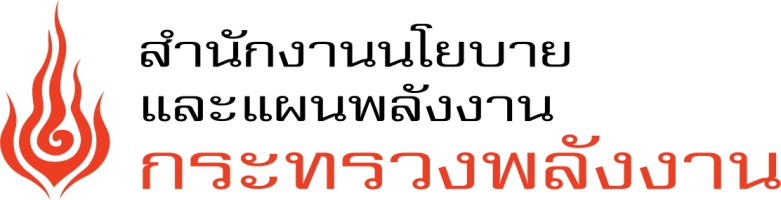 แนวทางและหลักเกณฑ์การจัดทำข้อเสนอโครงการเพื่อขอรับการสนับสนุนจากกองทุนเพื่อส่งเสริมการอนุรักษ์พลังงาน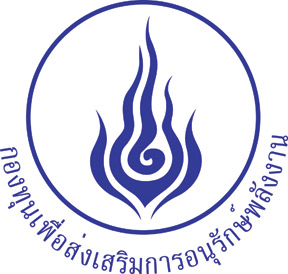 สำนักนโยบายอนุรักษ์พลังงานและพลังงานทดแทนสำนักงานนโยบายและแผนพลังงานปี พ.ศ. 2560สารบัญหน้าคำนำหมวดที่ 1	กองทุนเพื่อส่งเสริมการอนุรักษ์พลังงาน	11.1	กองทุนเพื่อส่งเสริมการอนุรักษ์พลังงาน 	11.2	วัตถุประสงค์ของกองทุน 	11.3	การเก็บเงินเข้ากองทุน 	21.4	การใช้จ่ายเงินกองทุน 	31.5	การจัดสรรเงินกองทุน 	31.6	แนวทางการใช้จ่ายเงินกองทุน	4หมวดที่ 2	การจัดทำข้อเสนอโครงการ	52.1	การจัดทำบทสรุปผู้บริหาร 	52.2	การจัดทำรายละเอียดข้อเสนอโครงการ	5หมวดที่ 3 	แนวทางและหลักเกณฑ์การให้เงินสนับสนุน	83.1	หลักเกณฑ์และจำนวนเงินที่จะให้การสนับสนุน	83.2	ประเภทค่าใช้จ่ายและหลักเกณฑ์การให้การสนับสนุน	93.3	อัตราค่าใช้จ่ายในแต่ละหมวดค่าใช้จ่าย	93.4	ค่าใช้จ่ายในการเดินทาง	93.5	ค่าใช้จ่ายอื่นๆ	93.6	ค่าตอบแทนให้กับสถาบันหรือหน่วยงานต้นสังกัด	9หมวดที่ 4	การยื่นข้อเสนอโครงการ	11หมวดที่ 5	การพิจารณาข้อเสนอโครงการ	125.1	หลักเกณฑ์ในการพิจารณา ระดับที่ 1	125.2	หลักเกณฑ์ในการพิจารณา ระดับที่ 2	13หมวดที่ 6	การทำหนังสือยืนยันรับเงินสนับสนุน	15หมวดที่ 7	การควบคุมการดำเนินโครงการ	167.1	การควบคุมการดำเนินโครงการ	167.2	การขอเปลี่ยนแปลงรายการ ระยะเวลาดำเนินการ	16ภาคผนวกภาคผนวก 1  	แบบคำขอรับการสนับสนุนจากกองทุน	18ภาคผนวก 2  	แบบหนังสือยืนยันการรับเงินสนับสนุน	33คำนำสำนักงานนโยบายและแผนพลังงาน (สนพ.) ได้จัดเตรียมเอกสารฉบับนี้ขึ้น เพื่อให้คำแนะนำกับส่วนราชการ รัฐวิสาหกิจ สถาบันการศึกษา หรือองค์กรเอกชนที่มีฐานะเป็นนิติบุคคลทางกฎหมายและมีกิจกรรมที่เกี่ยวข้องโดยตรงกับการอนุรักษ์พลังงานและมิได้มีวัตถุประสงค์ในการมุ่งค้าหากำไร ซึ่งมีที่ตั้งอยู่ในประเทศไทย ที่สนใจในการขอรับการสนับสนุนจากกองทุนเพื่อส่งเสริมการอนุรักษ์พลังงาน ได้ทราบถึงแนวทางและหลักเกณฑ์ที่จะได้รับการสนับสนุนเงินจากกองทุนฯ องค์ประกอบ และขั้นตอนในการจัดเตรียมข้อเสนอโครงการ หากมีข้อสงสัยหรือต้องการข้อมูลเพิ่มเติม โปรดติดต่อสำนักนโยบายอนุรักษ์พลังงานและพลังงานทดแทนสำนักงานนโยบายและแผนพลังงานเลขที่ 121/1-2 ถนนเพชรบุรี แขวงทุ่งพญาไท เขตราชเทวีกรุงเทพมหานคร 10400โทรศัพท์	0 2612 1555 ต่อ 362 และ 392  โทรสาร	0 2612 13741.1	กองทุนเพื่อส่งเสริมการอนุรักษ์พลังงาน (ตามมาตรา 24)	“พระราชบัญญัติการส่งเสริมการอนุรักษ์พลังงาน พ.ศ. 2535” ได้มีการปรับปรุงแก้ไขโดย “พระราชบัญญัติการส่งเสริมการอนุรักษ์พลังงาน พ.ศ. 2550” ในรัฐบาลภายใต้การบริหารประเทศที่มี 
พลเอก สุรยุทธ์ จุลานนท์ เป็นนายกรัฐมนตรี เนื่องจากมีบทบัญญัติบางประการไม่เหมาะสมกับสภาวการณ์ในปัจจุบัน และเพื่อให้การกำกับ การส่งเสริมการใช้พลังงานให้มีประสิทธิภาพสามารถปรับเปลี่ยนแนวให้ทันต่อเทคโนโลยี ตลอดจนการมอบหมายให้บุคคลหรือนิติบุคคลตรวจสอบและรับรองการจัดการพลังงานการใช้พลังงานในเครื่องจักรหรืออุปกรณ์ และคุณภาพวัสดุหรืออุปกรณ์เพื่อการอนุรักษ์พลังงานแทนพนักงานเจ้าหน้าที่เพื่อให้ทันต่อการเปลี่ยนแปลงทางเศรษฐกิจและสังคม1.2	วัตถุประสงค์ของกองทุน (ตามมาตรา 25)	มาตรา 25 แห่งพระราชบัญญัติการส่งเสริมการอนุรักษ์พลังงาน พ.ศ. 2535 กำหนดให้เงินกองทุนมีไว้ใช้เพื่อวัตถุประสงค์ดังต่อไปนี้(1) 	เป็นเงินหมุนเวียน เงินช่วยเหลือ หรือเงินอุดหนุนสำหรับการลงทุนและดำเนินงานในการอนุรักษ์พลังงานหรือการแก้ไขปัญหาสิ่งแวดล้อมจากการอนุรักษ์พลังงานของส่วนราชการหรือรัฐวิสาหกิจ(2) 	เป็นเงินหมุนเวียน เงินช่วยเหลือ หรือเงินอุดหนุนแก่เอกชนสำหรับการลงทุนและดำเนินงานในการอนุรักษ์พลังงานหรือเพื่อการแก้ไขปัญหาสิ่งแวดล้อมจากการอนุรักษ์พลังงาน(3) 	เป็นเงินช่วยเหลือหรือเงินอุดหนุนให้แก่ส่วนราชการ รัฐวิสาหกิจสถาบันการศึกษา หรือองค์กรเอกชนในเรื่องดังต่อไปนี้(ก) 	โครงการทางด้านการอนุรักษ์พลังงานหรือโครงการที่เกี่ยวกับการป้องกันและแก้ไขปัญหาสิ่งแวดล้อมจากการอนุรักษ์พลังงาน(ข) 	การค้นคว้า วิจัย การศึกษาเกี่ยวกับการพัฒนา การส่งเสริมและการอนุรักษ์พลังงานการป้องกันและแก้ไขปัญหาสิ่งแวดล้อมจากการอนุรักษ์พลังงานและเกี่ยวกับการกำหนดนโยบายและวางแผนพลังงาน(ค) 	โครงการสาธิตหรือโครงการริเริ่มที่เกี่ยวกับการอนุรักษ์พลังงานหรือการป้องกันและแก้ไขปัญหาสิ่งแวดล้อมจากการอนุรักษ์พลังงาน(ง) 	การศึกษา การฝึกอบรม และการประชุมเกี่ยวกับพลังงาน(จ) 	การโฆษณา การเผยแพร่ข้อมูล และการประชาสัมพันธ์เกี่ยวกับการพัฒนา การส่งเสริมการอนุรักษ์พลังงาน และการป้องกันและแก้ไขปัญหาสิ่งแวดล้อมจากการอนุรักษ์พลังงาน(4) 	เป็นค่าใช้จ่ายในการบริหารงานเพื่อให้เป็นไปตามพระราชบัญญัตินี้1.3	การเก็บเงินเข้ากองทุน (ตามมาตรา 24)มาตรา 24 	ให้กองทุนประกอบด้วยเงินและทรัพย์สินดังนี้(1)	เงินที่โอนจากกองทุนน้ำมันเชื้อเพลิงตามกฎหมายว่าด้วยการแก้ไขและป้องกันภาวะขาดแคลนน้ำมันเชื้อเพลิงตามจำนวนที่นายกรัฐมนตรีกำหนด โดยในขั้นแรกได้โอนเงินมาจากกองทุนน้ำมัน จำนวน 1,500 ล้านบาท เมื่อวันที่ 24 สิงหาคม 2535(2)	เงินที่ส่งตามมาตรา 35 มาตรา 36 และมาตรา 37มาตรา 35	ผู้ผลิตน้ำมันเชื้อเพลิง ณ โรงกลั่นและจำหน่ายเพื่อใช้ในราชอาณาจักร ที่ส่งแก่ “กรมสรรพสามิต” พร้อมกับการชำระภาษีสรรพสามิต มาตรา 36	ผู้นำเข้าน้ำมันเชื้อเพลิงเพื่อใช้ในราชอาณาจักร ที่ส่งแก่ “กรมศุลกากร” พร้อมกับการชำระค่าภาษีอากรมาตรา 37	ผู้ซื้อหรือได้มาซึ่งก๊าซจากผู้รับสัมปทานตามกฎหมายว่าด้วยการปิโตรเลียม ที่ส่งแก่ “กรมเชื้อเพลิงธรรมชาติ”พร้อมกับการชำระค่าภาคหลวง	สำหรับอัตราการจัดเก็บให้เป็นไปตามที่ กพช. ประกาศกำหนดตั้งแต่วันที่ 27 สิงหาคม 2553 เป็นต้นมา กพช. กำหนดการเก็บเงินเข้ากองทุนจากน้ำมันเบนซิน ดีเซล ที่จำหน่ายในประเทศ ในอัตรา 25 สตางค์ต่อลิตร  จากน้ำมันก๊าดและเตา ในอัตรา 7 สตางค์ต่อลิตร มีเงินได้เก็บเข้ากองทุนเฉลี่ย 700 บาทต่อเดือน(3) 	เงินค่าธรรมเนียมพิเศษที่จัดเก็บตามมาตรา 42(4) 	เงินอุดหนุนจากรัฐบาลเป็นคราว ๆ(5) 	เงินหรือทรัพย์สินอื่นที่ได้รับจากภาคเอกชนทั้งภายในและภายนอกประเทศ รัฐบาลต่างประเทศหรือองค์การระหว่างประเทศ(6) 	เงินจากดอกผลและประโยชน์ใด ๆ ที่เกิดจากกองทุน1.4	การใช้จ่ายเงินกองทุนฯ (ตามมาตรา 25 และ 26)ตามมาตรา 25 และมาตรา 26 กำหนดให้กองทุนเป็นเงินช่วยเหลือหรือเงินอุดหนุนให้แก่ส่วนราชการ รัฐวิสาหกิจสถาบันการศึกษา หรือองค์กรเอกชนที่มีฐานะเป็นนิติบุคคลตามกฎหมายไทยหรือกฎหมายต่างประเทศที่มีกิจกรรมเกี่ยวข้องโดยตรงกับการอนุรักษ์พลังงานหรือการป้องกันและแก้ไขปัญหาสิ่งแวดล้อมจากการอนุรักษ์พลังงาน และมิได้มีวัตถุประสงค์ในทางการเมืองหรือมุ่งค้าหากำไรจากการประกอบกิจกรรมดังกล่าว1.5	การจัดสรรเงิน (ตามมาตรา 25)วัตถุประสงค์ เป้าหมาย ขอบเขตงานของโครงการมุ่งเป้าหมายดำเนินการอนุรักษ์พลังงานและส่งเสริมการใช้พลังงานในภาคประชาชน ภาครัฐ และภาคเอกชน ให้ครอบคลุมทุกภาคส่วนและทุกพื้นที่ของประเทศไทย เพื่อผ่อนภาระการลงทุนด้านจัดหาพลังงานจากทั้งในและนอกประเทศ โดยมีทิศทางดังนี้(1)	สอดคล้องตามวัตถุประสงค์การใช้จ่ายเงินกองทุนฯ ตามมาตรา 25 แห่ง พ.ร.บ. การส่งเสริมการอนุรักษ์พลังงาน พ.ศ.2535 (2)	สอดคล้องกับแนวทาง หลักเกณฑ์ เงื่อนไข และลำดับความสำคัญของการใช้จ่ายเงินกองทุนฯ ตามมติ กพช. เมื่อ 23 มีนาคม 2555 (3)	สอดคล้องกับยุทธศาสตร์แผนอนุรักษ์พลังงาน พ.ศ.2558-2579 และหรือแผนพัฒนาพลังงานทดแทนและพลังงานทางเลือก พ.ศ.2558-2579โครงสร้างการใช้จ่ายเงินกองทุนเพื่อส่งเสริมการอนุรักษ์พลังงาน ในช่วงปี พ.ศ. 2560-2564            ที่คณะกรรมการนโยบายพลังงานแห่งชาติ ในการประชุมเมื่อวันที่ 11 มีนาคม 2559 ได้อนุมัติไว้ ประกอบด้วย 3 แผนงาน ดังนี้1.6	แนวทางการใช้จ่ายเงินกองทุนฯ(1)	เจ้าของโครงการที่เป็นส่วนราชการ รัฐวิสาหกิจ สถาบันการศึกษา หรือองค์กรเอกชนที่ไม่มุ่งค้ากำไรตามมาตรา 26 แห่งพระราชบัญญัติการส่งเสริมการอนุรักษ์พลังงาน ซึ่งมีฐานะเป็นนิติบุคคลตามกฎหมายไทยหรือกฎหมายต่างประเทศที่มีกิจกรรมเกี่ยวข้องโดยตรงกับการอนุรักษ์พลังงานหรือการป้องกันและแก้ไขปัญหาสิ่งแวดล้อมจากการอนุรักษ์พลังงาน และมิได้มีวัตถุประสงค์ในทางการเมืองหรือมุ่งค้าหากำไรจากการประกอบกิจกรรมดังกล่าว(2)	ผู้มีสิทธิได้รับการสนับสนุนนี้เรียกว่า “เจ้าของโครงการ” จะมีหน้าที่ในการบริหารโครงการ และอาจมีผู้ร่วมดำเนินการภายใต้โครงการดังกล่าวเรียกว่า “ผู้ร่วมโครงการ” โดย “ผู้ร่วมโครงการ” เหล่านี้จะติดต่อขอความช่วยเหลือทั้งทางด้านเทคนิคและการเงินจาก “เจ้าของโครงการ” ซึ่งกองทุนจะให้เงินช่วยเหลือแก่ “ผู้ร่วมโครงการ” โดยผ่านทาง “เจ้าของโครงการ”(3)	สำหรับเอกชนทั่วไป ที่ประสงค์จะลงทุนและดำเนินงานในการอนุรักษ์พลังงานหรือเพื่อการแก้ไขปัญหาสิ่งแวดล้อมจากการอนุรักษ์พลังงาน สามารถยื่นขอรับการสนับสนุนจากกองทุนฯ โดยเป็น “ผู้ร่วมโครงการ” ในการดำเนินการตามแผนงานพัฒนาพลังงานทดแทน แผนงานเพิ่มประสิทธิภาพการใช้พลังงาน และแผนงานบริหารทางกลยุทธ์ โดยคณะกรรมการกองทุนฯ จะพิจารณาเป็นกรณีๆ ไป“เจ้าของโครงการ” ต้องเป็นส่วนราชการ รัฐวิสาหกิจ สถาบันการศึกษา หรือองค์กรเอกชนที่ไม่มุ่งค้ากำไรตามมาตรา 26 แห่งพระราชบัญญัติการส่งเสริมการอนุรักษ์พลังงาน ซึ่งมีฐานะเป็นนิติบุคคลตามกฎหมายไทยหรือกฎหมายต่างประเทศที่มีกิจกรรมเกี่ยวข้องโดยตรงกับการอนุรักษ์พลังงานหรือการป้องกันและแก้ไขปัญหาสิ่งแวดล้อมจากการอนุรักษ์พลังงาน และมิได้มีวัตถุประสงค์ในทางการเมืองหรือมุ่งค้าหากำไรจากการประกอบกิจกรรมดังกล่าว “เจ้าของโครงการ” จะต้องศึกษาและเข้าใจข้อความที่ปรากฏใน “ภาคผนวก1 แบบคำขอรับการสนับสนุนจากกองทุน” โดยตลอด และจัดทำข้อเสนอโครงการโดยมีเนื้อหาตามหัวข้อที่กำหนดไว้แบบคำขอรับการสนับสนุนจากกองทุนให้สมบูรณ์ที่สุด  และแสดงถึงความพร้อมที่จะดำเนินการได้ทันทีที่ได้รับอนุมัติจัดสรรเงินกองทุนฯ ด้วย ซี่งนำมาสรุปสาระสำคัญได้ดังนี้2.1	การจัดทำบทสรุปผู้บริหาร ประกอบด้วย ชื่อโครงการ ชื่อหัวหน้าโครงการ งบประมาณทั้งโครงการ ระยะเวลาดำเนินงาน และวิธีดำเนินงาน จำนวนไม่น้อยกว่า ๑ หน้า และไม่เกิน ๒ หน้า 2.2	การจัดทำรายละเอียดข้อเสนอโครงการหลักเกณฑ์ อัตราค่าใช้จ่าย และแนวทางการพิจารณางบประมาณรายจ่ายประจำปี อ้างอิงตามที่สำนักงบประมาณกำหนด3.1	หลักเกณฑ์และจำนวนเงินที่จะให้การสนับสนุนค่าใช้จ่ายในรูปเงินช่วยเหลือให้เปล่า ในการจัดทำแผนของโครงการโดยละเอียดค่าใช้จ่ายในรูปของเงินช่วยเหลือให้เปล่า เพื่อเป็นค่าใช้จ่ายของ "เจ้าของโครงการ" ในการบริหารโครงการค่าใช้จ่ายในรูปเงินช่วยเหลือให้เปล่า หรือในลักษณะร่วมทุน (Co-Funding และ Venture Funding) เพื่อเป็นเงินสนับสนุนงานวิจัยพัฒนา ให้กับผู้รับทุน ที่เป็นหน่วยงานรัฐ สถาบันการศึกษา และภาคเอกชนค่าใช้จ่ายเพื่อให้ "เจ้าของโครงการ" ใช้ในการให้การสนับสนุนแก่ "ผู้ร่วมโครงการ" โดยมีหลักเกณฑ์ดังนี้-	โครงการของ“ผู้ร่วมโครงการ”แต่ละรายจะต้องมีผลตอบแทนการลงทุนทางเศรษฐศาสตร์     ที่แท้จริง (Real Economic Internal Rate of Return, EIRR) สูงกว่าเกณฑ์ ที่คณะกรรมการกองทุนฯ กำหนด ซึ่งในชั้นแรกเห็นควรกำหนดอัตราขั้นต่ำเท่ากับร้อยละ 9-	เงินหมุนเวียนสำหรับดำเนินการลงทุนในโครงการ ตามเงื่อนไขที่คณะกรรมการกองทุนฯ กำหนดเป็นกรณีๆ ไป-	กองทุนจะให้เงินอุดหนุน เพื่อให้ผลตอบแทนทางการเงิน (Financial Internal Rate of Return, FIRR) ของแต่ละมาตรการเพิ่มขึ้นจนเท่ากับอัตราดอกเบี้ยเงินกู้ต่ำสุดสำหรับลูกค้ารายย่อยของธนาคารกรุงไทย (Minimum Retail Rate: MRR) ของธนาคารกรุงไทย เฉลี่ยในช่วง 3 เดือนที่ผ่านมา + 5% หรือตามที่คณะกรรมการกองทุนฯ เห็นชอบ-	กองทุนจะไม่จ่ายค่าใช้จ่ายในการทำสัญญาเงินกู้กับธนาคารค่าใช้จ่ายในรูปเงินอุดหนุน สำหรับผู้มีสิทธิได้รับการสนับสนุนซึ่งเป็นผู้ร่วมโครงการ เพื่อชดเชยภาระดอกเบี้ยจากการลงทุนในโครงการ มีหลักเกณฑ์การสนับสนุนเหมือน ข้อ (4)ค่าใช้จ่ายในรูปของเงินช่วยเหลือ ให้แก่ผู้ได้รับทุนสนับสนุนเพื่อเป็นค่าใช้จ่ายในการดำเนินโครงการที่เกี่ยวกับพัฒนาบุคลากรด้านพลังงานทดแทน/อนุรักษ์พลังงาน ทั้งนี้การให้การสนับสนุนอาจจะเป็นการให้เงินช่วยเหลือแบบให้เปล่า หรือเป็นแบบการร่วมทุน โดยผู้รับทุนสนับสนุนอาจจะมีส่วนร่วมลงทุนในโครงการทั้งในรูปแบบที่เป็นตัวเงิน (in-cash) และ/หรือรูปแบบอื่นๆ ที่ไม่ใช่ตัวเงิน (in-kind)ค่าใช้จ่ายในรูปเงินช่วยเหลือให้เปล่าสำหรับทุนการศึกษา ระดับอุดมศึกษาในและต่างประเทศให้เป็นไปตามระเบียบคณะอนุกรรมการส่งเสริมการอนุรักษ์พลังงาน ว่าด้วยการให้ทุนการศึกษาในประเทศ พ.ศ. 2547 และหลักเกณฑ์คณะอนุกรรมการส่งเสริมการอนุรักษ์พลังงาน ว่าด้วยการให้ทุนการศึกษาต่างประเทศ พ.ศ. 2547ค่าใช้จ่ายในรูปเงินช่วยเหลือให้เปล่าสำหรับทุนการทำวิจัย แก่นักศึกษาระดับอุดมศึกษา        ให้เป็นไปตามระเบียบคณะอนุกรรมการส่งเสริมการอนุรักษ์พลังงานว่าด้วยการให้ทุนการวิจัย    แก่นักศึกษาระดับอุดมศึกษา พ.ศ. 2547ค่าใช้จ่ายในการศึกษาวิจัยเชิงนโยบายด้านพลังงาน เพื่อใช้ในการศึกษาเพื่อกำหนดนโยบายด้านการใช้พลังงานอย่างมีประสิทธิภาพและการส่งเสริมการอนุรักษ์พลังงานได้อย่างสอดคล้องกับสถานการณ์พลังงานในปัจจุบันค่าใช้จ่ายในการบริหารงานของหน่วยงาน ในด้านสถานที่ อุปกรณ์ เครื่องมือและกำลังคน      ซึ่งรวมถึงการจ้างที่ปรึกษาเพื่อช่วยในการวางแผน การปรับปรุงแผนงานฯ การวิเคราะห์โครงการและการติดตามและประเมินผลด้วยค่าใช้จ่ายในการดำเนินโครงการอื่นๆ เพื่อรองรับการดำเนินงานที่มีความจำเป็นเร่งด่วนและมิได้กำหนดไว้ในแผนอนุรักษ์พลังงาน โดยเสนอคณะกรรมการกองทุนฯ พิจารณาเป็นรายกรณี3.2	ประเภทค่าใช้จ่ายและหลักเกณฑ์การให้การสนับสนุนกองทุนฯ จะให้การสนับสนุนในรูปของเงินช่วยเหลือหรือเงินอุดหนุน เพื่อเป็นค่าใช้จ่ายในการดำเนินโครงการศึกษาวิจัย โครงการส่งเสริมและสาธิต และโครงการพัฒนาบุคลากรและประชาสัมพันธ์ ตามหมวดค่าใช้จ่ายต่อไปนี้ค่าจ้างและค่าตอบแทนค่าใช้สอยค่าวัสดุค่าครุภัณฑ์และสิ่งก่อสร้างค่าใช้จ่ายอื่นๆ (ถ้ามี)3.3	อัตราค่าใช้จ่ายในแต่ละหมวดค่าใช้จ่าย มีเกณฑ์ในการสนับสนุนดังนี้ค่าจ้างและค่าตอบแทนค่าครุภัณฑ์ไม่ให้การสนับสนุนค่าใช้จ่ายในการซื้อครุภัณฑ์ เว้นแต่กรณีที่โครงการมีความจำเป็นต้องซื้อครุภัณฑ์ กองทุนฯ จะสนับสนุนไม่เกินอัตราร้อยละ 20 ของค่าใช้จ่ายทั้งหมดของโครงการกรณีที่ค่าใช้จ่ายในการซื้อครุภัณฑ์เกินกว่าร้อยละ 20 ให้อยู่ในดุลยพินิจของคณะอนุกรรมการกองทุนฯ ที่จะพิจารณาเป็นรายกรณี3.4	ค่าใช้จ่ายในการเดินทางค่าเบี้ยเลี้ยง ใช้อัตราไม่เกิน 240 บาทต่อวัน ค่าเช่าที่พัก เบิกตามที่จ่ายจริง แต่ไม่เกิน 1,500 บาทต่อวันค่ายานพาหนะ เบิกได้ตามเกณฑ์ของสำนักงบประมาณ ดังนี้- ค่ารถโดยสาร (รถตู้) รวมค่าน้ำมันแล้ว ไม่เกินอัตรา 2,250 บาทต่อวันต่อคัน- ค่าโดยสารเครื่องบิน ไม่เกิน 2,500 บาทต่อเที่ยวต่อคน3.5	ค่าใช้จ่ายอื่นๆเป็นค่าใช้จ่ายภายในโครงการ ซึ่งไม่สามารถระบุรายละเอียดได้ กองทุนฯ ให้การสนับสนุนได้ ไม่เกินร้อยละ 5 ของค่าใช้จ่ายทั้งหมด4.1	เอกสารในการยื่นข้อเสนอหนังสือนำส่ง “เจ้าของโครงการ” จะต้องจัดทำหนังสือนำส่งถึง “ผู้อำนวยการสำนักงานนโยบายและแผนพลังงาน” และจดหมายจะต้องลงนามโดยผู้มีอำนาจในการลงนามของหน่วยงานนั้น หรือผู้ที่ได้รับมอบหมายโดยลายลักษณ์อักษรจากผู้มีอำนาจในการลงนาม ในการทำข้อตกลงหรือสัญญาผูกพัน ทั้งนี้หนังสือนำส่งควรมีเนื้อความไม่เกิน 1 หน้า (ไม่ต้องเข้าเล่ม)สรุปผู้บริหาร ที่ดำเนินการตามหมวดที่ 3 สมบูรณ์แล้วแบบคำขอรับการสนับสนุน ที่ดำเนินการตามหมวดที่ 3 สมบูรณ์แล้วรายละเอียดข้อเสนอโครงการ (เป็นภาษาไทย) ที่ดำเนินการตามหมวดที่ 3 สมบูรณ์แล้ว โดยเป็นเอกสารต้นฉบับ จำนวน ๑ ชุด และสำเนา จำนวน ๑๐ ชุดไฟล์เอกสารในรูปของ Microsoft word จำนวน 1 สำเนาเอกสารสนับสนุนอื่น ๆ4.2	สถานที่ยื่นข้อเสนอเจ้าของโครงการ ยื่นข้อเสนอโครงการ กับแม่ข่ายงานวิจัยในพื้นที่ สามารถยื่นข้อเสนอโครงการด้วยตนเอง หรือส่งทางไปรษณีย์กำหนดวันที่ยื่นข้อเสนอ ภายในวันอังคาร ที่ 31 มกราคม 2560 ในเวลาราชการสถานที่ยื่นข้อเสนอ  ยื่นที่มหาวิทยาลัยแม่ข่ายที่ดูแลพื้นที่ โดยแต่ละแม่ข่ายกำหนดสถานที่รับข้อเสนอโครงการไว้ดังนี้- จุฬาลงกรณ์มหาวิทยาลัย ที่ติดต่อ ศูนย์บริการวิชาการแห่งจุฬาลงกรณ์มหาวิทยาลัย    เลขที่ 254 อาคารวิจัยจุฬาลงกรณ์มหาวิทยาลัย ชั้น 4 ถ.พญาไท แขวงวังใหม่ เขตปทุมวัน กรุงเทพฯ 10330	โทรศัพท์ : 0 2218 2887  หรือ 0 2218 2880 ต่อ 424 ,  423 หรือ 089-693-3869 	E-mail : yuvadee.h@chula.ac.th, Woranuch.k@chula.ac.th-	มหาวิทยาลัยเชียงใหม่ ที่ติดต่อ ศูนย์บริหารงานวิจัย มหาวิทยาลัยเชียงใหม่ เลขที่ 239       ถ.ห้วยแก้ว ต.สุเทพ อ.เมือง จ.เชียงใหม่ 50200โทรศัพท์ : 0 5394 2007  E-mail : sirichai@eng.cmu.ac.th-	มหาวิทยาลัยเกษตรศาสตร์ ที่ติดต่อ คณะวิศวกรรมศาสตร์ มหาวิทยาลัยเกษตรศาสตร์ เลขที่ 50 ถ.งามวงศ์วาน แขวงลาดยาว เขตจตุจักร กรุงเทพฯ 10900 	โทรศัพท์ : 0 2797 0999 ต่อ 1209 หรือ 06 1415 4491 โทรสาร :  0 2561 4621  E-mail : kubiodiesel@gmail.com-	มหาวิทยาลัยเทคโนโลยีพระจอมเกล้าธนบุรี ที่ติดต่อ บัณฑิตวิทยาลัยร่วมด้านพลังงาน   และสิ่งแวดล้อม มหาวิทยาลัยเทคโนโลยีพระจอมเกล้าธนบุรี เลขที่ 126 ถ.ประชาอุทิศ แขวงบางมด เขตทุ่งครุ กรุงเทพฯ 10140	โทรศัพท์ : 08 0453 0330 (ดร.เพ็ญวดี), 08 9806 6543 (คุณศศิธร)โทรสาร : 0 2872 6978 E-mail : researcheppo@gmail.com- มหาวิทยาลัยขอนแก่น ที่ติดต่อ ศูนย์วิจัยและพัฒนาพลังงานทดแทน มหาวิทยาลัยขอนแก่นอ.เมือง จ.ขอนแก่น 40002โทรศัพท์ : 0 4320 2845 ต่อ 159, 08 0461 4416 โทรสาร :  0 4320 2849E-mail : clusterbiofuel.kku@gmail.com	- มหาวิทยาลัยเทคโนโลยีสุรนารี ที่ติดต่อ เทคโนธานี มหาวิทยาลัยเทคโนโลยีสุรนารี เลขที่ 111 		อาคารสุรพัฒน์ 1 ต.สุรนารี อ.เมือง จ.นครราชสีมา 30000		โทรศัพท์ : 0 4422 4811 ต่อ 22 โทรสาร : 0 4422 4814		Email : arjharh@g.sut.ac.th	-	มหาวิทยาลัยสงขลานครินทร์ ที่ติดต่อ สถาบันวิจัยระบบพลังงาน มหาวิทยาลัยสงขลานครินทร์ 		ชั้น 11 อาคารศูนย์ทรัพยากรการเรียนรู้ อ.หาดใหญ่ จ.สงขลา 90110โทรศัพท์ 0 7428 2263, 08 1542 6933 โทรสาร  0 7428 2260 E-mail: sawinee.t@gmail.com5.1	หลักเกณฑ์การพิจารณา ระดับที่ 15.1.1	พิจารณาข้อเสนอเบื้องต้น ดังนี้	(1)	คุณสมบัติเจ้าของโครงการ	ครบถ้วนตามที่กำหนดไว้ใน หมวด 3	(2)	วัตถุประสงค์ของโครงการ 	ชัดเจนตามมาตรา 25 แห่ง พ.ร.บ. อนุรักษ์พลังงาน	(3)	ความพร้อมของข้อเสนอ	ครบถ้วน ชัดเจน และเข้าใจ ตามประเด็นพิจารณา ข้อ 5.1.2 	(4)	เอกสารในการยื่นข้อเสนอ 	ครบถ้วนตามที่กำหนดไว้ใน หมวด 4(5)	สนพ. มีเอกสิทธิในการบอกยกเลิกข้อเสนอโครงการ หากข้อเสนอนั้นไม่ครบตามที่ระบุไว้ในหัวข้อ (1) – (4) หรือขาดคุณสมบัติข้อหนึ่งข้อใดต่อไปนี้ คือข้อมูลไม่ถูกต้องหรือไม่เป็นไปตามความเป็นจริงประโยชน์ได้รับแต่เฉพาะผู้เสนอขีดความรู้ความสามารถไม่เพียงพอข้อเสนอไม่เป็นไปตามกฎเกณฑ์ที่กำหนดมีผู้ดำเนินการโครงการลักษณะเดียวกันนี้ ในพื้นที่เป้าหมายเดียวกัน	5.1.2	แนวทางการพิจารณางาน/โครงการ/กิจกรรม		(1)	ต้องไม่ซ้ำซ้อนกับงานที่กองทุนฯ/หน่วยงานอื่น เคยดำเนินการมาแล้ว	(2) 	ต้องไม่เป็นงานวิจัยในเรื่องที่มีการนำไปใช้ประโยชน์ในเชิงพาณิชย์แล้ว	(3)	ต้องสอดคล้องกับห่วงโซ่อุปทาน (Supply Chain) ของชุดกรอบหัวข้อวิจัย	(4) 	ต้องเกี่ยวข้องโดยตรงกับเรื่องอนุรักษ์พลังงาน และพลังงานทดแทน	(5) 	ต้องไม่เป็นงานศึกษาวิจัยขั้นพื้นฐาน (Basic Research)	(6)	สามารถนำไปขยายผลหรือต่อยอดได้	(7) 	กรณีโครงการต่อเนื่อง ต้องรอผลการศึกษาจากโครงการเดิมให้แล้วเสร็จก่อน5.2	หลักเกณฑ์การพิจารณา ระดับที่ 2สนพ. จะจัดทำผลสรุปการพิจารณาข้อเสนอตามข้อ 5.1 เสนอคณะอนุกรรมการกองทุนฯ เพื่อพิจารณาตัดสินคัดเลือกข้อเสนอที่จะได้รับจัดสรรเงินกองทุนฯ โดยระดับคุณภาพข้อเสนอเป็นที่ยอมรับจากเสียงส่วนใหญ่ของคณะอนุกรรมการกองทุนฯ จะใช้เกณฑ์ 5 Criteria ซึ่งคณะอนุกรรมการประเมินผลโครงการภายใต้กองทุนเพื่อส่งเสริมการอนุรักษ์พลังงาน ใช้เป็นเกณฑ์ในการประเมินผลโครงการของกองทุนฯ โดยมีรายละเอียดของเกณฑ์ดังนี้หมายเหตุ: *น้ำหนักและการให้คะแนนของแต่ละเกณฑ์จะกำหนดโดยคณะทำงาน/ผู้เชี่ยวชาญ             **เกณฑ์ย่อย คณะทำงานวิจัยสามารถปรับเปลี่ยนให้มีความเหมาะสมกับลักษณะข้อเสนอโครงการทั้งหมด5.2.1	หลักเกณฑ์การพิจารณาประมาณการรายจ่าย(1)	รายจ่ายเพื่อเป็นค่าใช้จ่ายในการบริหารกองทุนและค่าใช้จ่ายรายโครงการ ต้องเป็นไปตามวัตถุประสงค์การใช้จ่ายเงินกองทุนฯ ตามมาตรา 25 แห่ง พ.ร.บ. การส่งเสริมการอนุรักษ์พลังงาน พ.ศ.2535(2)	ข้อมูลที่ใช้จัดทำงบประมาณการรายจ่ายแต่ละรายการ ให้สอดคล้องกับผลผลิตของงานบริหารกองทุนและโครงการนั้นๆ ให้ประมาณการรายจ่ายตามความจำเป็นและประหยัด โดยอ้างอิงตามหลักเกณฑ์ อัตราค่าใช้จ่าย และแนวทางการพิจารณางบประมาณรายจ่ายประจำปี ตามที่สำนักงบประมาณกำหนด (3) 	ข้อมูลที่ใช้จัดทำงบประมาณการรายจ่ายเงินลงทุนผลิตไฟฟ้าจากพลังงานหมุนเวียน กำหนดหลักเกณฑ์โดยอ้างอิงกับผลการศึกษาการวิเคราะห์ต้นทุนการผลิตไฟฟ้าจากพลังงานหมุนเวียน สำหรับใช้ในโครงการปรับปรุงนโยบายการส่งเสริมการผลิตไฟฟ้าจากพลังงานหมุนเวียนเพื่อสนับสนุนการดำเนินมาตรการ Feed in Tariff (4)	ข้อมูลที่ใช้จัดทำงบประมาณการรายจ่าย กรณีที่อ้างอิงคุณสมบัติหรือลักษณะ (specification) ของวัสดุ อุปกรณ์ หรือเทคโนโลยีที่ต้องการ ต้องเป็นไปอย่างเปิดกว้าง โปร่งใส เป็นธรรม หลีกเลี่ยงการเอื้อประโยชน์ให้กับผู้ประกอบการรายใดเป็นการเฉพาะหลักเกณฑ์การพิจารณาข้างต้น จัดทำเป็นแนวทางในการพิจารณาข้อเสนอโครงการ ซึ่งอาจมีการ เปลี่ยนแปลงให้เหมาะสมได้ตามที่ สนพ. และหรือคณะอนุกรรมการกองทุนฯ และหรือคณะกรรมการกองทุนฯ เห็นสมควร6.1	แจ้งผลการพิจารณาสนพ. จะมีหนังสือแจ้งมติคณะอนุกรรมการหรือคณะกรรมการ กองทุนเพื่อส่งเสริมการอนุรักษ์พลังงานให้ “เจ้าของโครงการ” ที่ได้รับจัดสรรเงินกองทุนฯ ได้รับทราบผลการพิจารณา6.2	การทำหนังสือยืนยัน/สัญญาการรับเงินสนับสนุนเจ้าของโครงการ “ผู้ได้รับจัดสรรเงินกองทุน” ต้องพร้อมทำหนังสือยืนยัน (หรือสัญญา) การรับทุนสนับสนุนจากกองทุนฯ กับ สนพ. หรือ “ผู้เบิกเงินกองทุน” เพื่อทำหนังสือยืนยันการรับทุนภายใน 30 วัน นับแต่วันที่ได้รับหนังสือแจ้งการอนุมัติ หรือภายในวันที่กำหนดไว้ในหนังสือแจ้งมติหากผู้ที่ได้รับจัดสรรทุนฯ จำเป็นต้องจัดซื้อ/จัดจ้าง ก็ต้องทำสัญญาจัดซื้อ/จัดจ้างภายใน 120 วัน นับแต่วันที่ทำหนังสือยืนยันการรับทุนกับหน่วยงานผู้เบิกเงินกองทุนฯหากเลยกำหนดเวลาดังกล่าวตาม (1) หรือ (2) โดยไม่มีเหตุผลสมควร ให้คำอนุมัติเป็นอันสิ้นผล6.3	หนังสือยืนยัน/สัญญาการรับเงินสนับสนุนสนพ. เป็นผู้จัดทำแบบหนังสือยืนยันการรับเงินสนับสนุน ดังปรากฏใน “ภาคผนวก 2” ซึ่ง “ผู้ได้รับจัดสรรเงินกองทุน” ต้องอ่านและเข้าใจข้อความที่ปรากฏในหนังสือยืนยันการรับเงินสนับสนุน และเอกสารแนบท้ายหนังสือยืนยัน ทุกฉบับ โดยตลอด ก่อนลงนามในหนังสือยืนยันการรับเงินสนับสนุน7.1	การควบคุมการดำเนินโครงการ (1)	ผู้ได้รับจัดสรรเงินกองทุน ต้องปฏิบัติตามข้อ 4 แห่งหนังสือยืนยันหรือสัญญาการรับทุนสนับสนุนจากกองทุนเพื่อส่งเสริมการอนุรักษ์พลังงาน กำหนดให้ผู้ได้รับจัดสรรเงินกองทุนต้องดำเนินการตามแผน ภายใน 60 วัน นับจากวันที่ได้รับเงินงวดแรก หากไม่เป็นไปนั้น ให้ส่งเงินคืนผู้เบิกเงินกองทุน หรือหากจะเก็บไว้ใช้ต่อไป ต้องยื่นเสนอขอยกเว้นการนำส่งเงินดังกล่าวต่อผู้เบิกเงินกองทุน เพื่อพิจารณาตามที่ผู้เบิกเงินกองทุนจะเห็นสมควร(2)	ระยะเวลาดำเนินการ ให้นับแต่วันที่ได้รับหนังสือแจ้งการอนุมัติ (ดำเนินการเอง) หรือนับแต่วันที่ลงนามในหนังสือยืนยัน (จัดสรรทุน) จนถึงวันสิ้นสุดระยะเวลาดำเนินการตามแผนงานที่ได้รับอนุมัติไว้  และระยะเวลาของสัญญาจัดซื้อ/จัดจ้างต้องอยู่ภายในกรอบระยะเวลาของโครงการนั้นด้วย 	คณะอนุกรรมการกองทุนฯ ไม่ต้องร่วมรับผิดชอบกรณีที่ผู้ได้รับจัดสรรทุนฯ ทำสัญญาจัดซื้อ/จัดจ้างมีระยะเวลาเกินกรอบระยะเวลาของโครงการนั้นก่อนได้รับอนุมัติจากคณะอนุกรรมการฯ (3)	ระยะเวลาดำเนินการ ถ้าจำเป็นต้องมากกว่า 12 เดือน เจ้าของโครงการต้องระบุเหตุผลความจำเป็นให้ชัดเจน และถ้าระยะเวลาดำเนินการ มากกว่า 24 เดือน ต้องผ่านการประเมินผลงานเป็นรายปี หากไม่ผ่านและต้องจบโครงการนั้น ผู้ได้รับจัดสรรเงินกองทุนจะต้องปิดบัญชีเงินฝากธนาคาร และส่งเงินคงเหลือพร้อมดอกผลทั้งหมดคืน ผู้เบิกเงินกองทุนภายใน 30 วัน นับจากวันที่สิ้นสุดโครงการ หน่วยงานที่ได้รับการสนับสนุนจากกองทุนฯ จะต้องยินยอมให้เจ้าหน้าที่หรือบุคคลที่ สนพ. มอบหมาย เข้าในสถานที่ที่ทำการของหน่วยงานหรือสถานที่ที่ดำเนินโครงการอยู่ เพื่อประโยชน์ในการติดตามและประเมินผลโครงการ การดำเนินการโครงการหากเกิดอุปสรรคไม่สามารถดำเนินการได้ด้วยประการใดก็ดี หน่วยงานที่ได้รับการสนับสนุนจากกองทุนฯ จะต้องรายงานให้ทาง สนพ. ทราบทันที เพื่อพิจารณาหาทางแก้ไขหรือดำเนินการตามที่สมควรต่อไป และผู้ที่ได้รับการสนับสนุนจะต้องดำเนินโครงการโดยปฏิบัติตามเงื่อนไขที่ปรากฏรายละเอียดในหนังสือยืนยันหรือสัญญาของแต่ละโครงการ7.2	การขอเปลี่ยนแปลงรายการ ระยะเวลาดำเนินการ 	เพื่อให้การพิจารณาการขอเปลี่ยนแปลงรายการ ระยะเวลาดำเนินการไปจากรายละเอียดโครงการที่คณะกรรมการกองทุนได้อนุมัติไว้แล้ว ตามข้อ 26 แห่งระเบียบคณะกรรมการกองทุนเพื่อส่งเสริมการอนุรักษ์พลังงานว่าด้วยการเก็บรักษาเงินและทรัพย์สิน และการเบิกจ่ายเงินกองทุน พ.ศ. 2553 เป็นไปด้วยความเรียบร้อย จึงกำหนดแนวทางการพิจารณาดังนี้(1)	ผู้ได้รับจัดสรรเงินกองทุน ต้องปฏิบัติตามข้อ 5 แห่งหนังสือยืนยันหรือสัญญาการรับทุนสนับสนุนจากกองทุนฯ เรื่องการเปลี่ยนแปลงรายการ ระยะเวลาการดำเนินการ จะต้องยื่นเรื่องต่อผู้เบิกเงินกองทุนภายใน 15 วัน นับแต่เหตุนั้นเกิดขึ้น เพื่อจะได้พิจารณา แก้ไข เปลี่ยนแปลง  ก่อนผู้ได้รับจัดสรรเงินกองทุนจะดำเนินงานต่อไป(2)	การขอเปลี่ยนแปลงรายการและหรือระยะเวลาดำเนินการนั้น เป้าหมายต้องไม่ลดลงและวงเงินไม่เพิ่มขึ้น(3)	การขอขยายระยะเวลา		ครั้งที่ 1 	ขอขยายได้ไม่เกิน 6 เดือน 		ครั้งที่ 2 	เมื่อนับรวมระยะเวลากับครั้งที่ 1 ต้องไม่เกิน 12 เดือน และโครงการนั้นต้องมีผลงานที่ก้าวหน้า ไม่น้อยกว่าร้อยละ 50 	หากจำเป็นต้องขอขยายระยะเวลาเกิน 12 เดือน ต้องแสดงเหตุผลความจำเป็นที่ต้องดำเนินการ ผลกระทบหากยุติการสนับสนุน  แจงเหตุที่ทำให้การดำเนินงานในแต่ละขั้นตอนไม่เป็นไปตามแผน แนวทางการแก้ไขปัญหา แผนปฏิบัติการใหม่ ที่เชื่อได้ว่าจะสำเร็จลงได้ตามที่ขอเปลี่ยนแปลงข้อเสนอแผนของโครงการโครงการ (ชื่อโครงการ)เสนอกองทุนเพื่อส่งเสริมการอนุรักษ์พลังงานสำนักงานนโยบายและแผนพลังงานเสนอโดย(หน่วยงานที่ขอรับการสนับสนุน)1.	ชื่อโครงการ2.	ระยะเวลาโครงการ3.	ตามประกาศหัวข้อวิจัยที่4.	หน่วยงาน5.	การบริหารโครงการ6.	งบประมาณ7.	สรุปโครงการโดยย่อ8.	ประโยชน์ที่มีต่อการอนุรักษ์พลังงานและสิ่งแวดล้อม9.	ความเป็นไปได้ในการนำผลการดำเนินงานไปใช้แบบคำขอหน้า 1แบบคำขอการขอรับการสนับสนุนจากกองทุนเพื่อส่งเสริมการอนุรักษ์พลังงาน1.	ข้อมูลเกี่ยวกับหน่วยงานที่ขอรับการสนับสนุน2.	ข้อมูลเกี่ยวกับโครงการที่ขอรับการสนับสนุน3.	ข้อมูลเกี่ยวกับผู้ติดต่อประสานงานโครงการแบบคำขอหน้า 24.	โครงการที่ได้ดำเนินการ5.	เอกสารประกอบคำขอแบบคำขอหน้า 36.	เอกสารเกี่ยวกับการจัดตั้งหน่วยงานข้าพเจ้าขอรับรองว่าข้อความและรายการข้างต้นถูกต้องตามความเป็นจริงทุกประการลงชื่อ..........................................................(.........................................................)ตำแหน่ง................................................................../............./...........โครงการ (ชื่อโครงการ)เป็นการเสนอเรื่องนำเกี่ยวกับ แนวความคิดริเริ่มของโครงการ แสดงความคิดเห็นต่อความสำคัญของปัญหา และชี้แนะถึงคุณสมบัติที่เหมาะสมของผู้เสนอต่อโครงการ และแสดงแผนการดำเนินงานพอเป็นสังเขปจะต้องระบุอย่างกระชับและชัดเจนถึงวัตถุประสงค์หลักของโครงการ พร้อมทั้งชี้แจงถึงความจริงในวัตถุประสงค์โดยละเอียดของโครงการ เพื่อมิให้มีการเข้าใจผิดต่อจุดมุ่งหมายของการดำเนินงานตามโครงการเพื่อเป็นการอธิบายและชี้ให้เห็นถึงสภาพปัญหาที่เกิดขึ้น พร้อมรายละเอียดของปัญหา และความจำเป็นในการแก้ปัญหาเพื่อชี้แจงถึงผลเสียต่างๆ หรือจุดด้อยที่เกิดขึ้นจากปัญหาดังกล่าว และแสดงถึงความจำเป็นที่ควรจะดำเนินการบางสิ่งบางอย่างขึ้นมาเพื่อแก้ปัญหาหรือพัฒนาให้มีประสิทธิภาพมากขึ้นเพื่อระบุผลประโยชน์ทั้งหมดที่เกิดจากการเปลี่ยนแปลงอันเนื่องมาจากผลของการดำเนินงานสำเร็จเปรียบเทียบสภาพปัญหาปัจจุบัน เป็นการหาข้อสนับสนุนถึงความจำเป็นที่ต้องดำเนินงานเป็นการแสดงถึงเหตุผลทางวิชาการเกี่ยวกับแผนดำเนินการ และวิธีการดำเนินงานที่เสนอในข้อเสนอสามารถใช้แก้ปัญหาได้ เป็นการสนับสนุนความเป็นไปได้ในการจัดทำโครงการเป็นการกำหนดขอบเขตของโครงการ ว่าจะครอบคลุมงานอะไร จะจัดทำอะไรบ้างในขอบเขตที่กำหนดขึ้นนี้ให้ชัดแจ้ง เช่น ระบุว่าโครงการนี้เป็นการออกแบบอุปกรณ์ใหม่ หรือเป็นการทดลองอุปกรณ์ หรือเป็นการปรับปรุงเทคนิคต่างๆ นอกจากนี้อาจเป็นการชี้แจงให้เข้าใจว่าโครงการนี้ไม่ได้ครอบคลุมถึงเนื้องานใดบ้างระบุถึงวิธีการปฏิบัติงาน และวิธีการวิเคราะห์ข้อมูลอย่างละเอียด เพื่อเน้นในการตอบคำถามว่า ทำอย่างไร (How) ในโครงการนี้ โดยเปรียบเทียบข้อดีข้อด้อยกับวิธีอื่นๆ ในกรณีที่มีการจัดสร้างหรือติดตั้งอุปกรณ์ให้รายละเอียดแบบการก่อสร้างและอธิบายถึงขั้นตอนการทำงานทั้งระบบเพื่อเป็นการแยกแยะโครงการออกเป็นงานต่างๆ อย่างเป็นขั้นตอน เพื่อให้เกิดการดำเนินงานอย่างมีประสิทธิภาพมากที่สุด และเมื่อดำเนินงานตามขั้นตอนต่างๆ จนครบถ้วนจะสำเร็จเป็นงานของโครงการทั้งหมด และเสร็จตามเวลาที่กำหนด ระบุถึงอุปกรณ์ต่างๆ ที่ใช้ในโครงการ เช่น เครื่องมือสำรวจ เครื่องมือทางวิทยาศาสตร์ และอื่นๆ ซึ่งก่อนที่จะตัดสินใจเตรียมข้อเสนอโครงการฯ ควรพิจารณาถึงรายการอุปกรณ์ต่างๆ ที่จะใช้ เพราะไม่ว่าจะมีอยู่แล้วหรือต้องจัดเตรียมใหม่ ก็หมายถึงเป็นค่าใช้จ่ายในการดำเนินการของโครงการ การชี้แจงถึงอุปกรณ์ที่ใช้ทำให้ทราบถึงขอบเขตและการขยายงานของโครงการได้ และเป็นการเตรียมการทำงานในครั้งนี้สรุปผลการศึกษาที่คล้ายคลึงหรือใกล้เคียงกับงานที่จะดำเนินการ โดยอ้างความสำเร็จของงานในอดีตที่มีปัญหาคล้ายกับข้อเสนอโครงการใหม่ผลการศึกษา งานวิจัย ผลการดำเนินงานอื่นๆ ที่เกี่ยวข้องและจะนำไปประกอบในการดำเนินงานระบุระยะเวลาที่ใช้ในการดำเนินงาน ตั้งแต่เริ่มต้นจนสิ้นสุดโครงการโดยอาจระบุถึงวัน เดือน หรือปี แผนการดำเนินงานอาจกำหนดว่า การทำงานจะดำเนินการอย่างมีลำดับและเสร็จสิ้นตามวันที่กำหนดไว้ โดยการระบุเวลานี้ควรทำอย่างรอบคอบ จัดเตรียม Time-based Flow Chart แสดงกิจกรรมและช่วงระยะเวลาการทำงาน ดังเช่นตารางแสดงระยะเวลาและแผนในการดำเนินงานของโครงการจะต้องระบุรายละเอียดเกี่ยวกับข้อเสนอแผนงานในการรายงานความก้าวหน้า ติดตามผลและประเมินผลของโครงการในแต่ละช่วงเวลา เช่นต้องระบุรายละเอียดอย่างชัดเจนถึงลักษณะเฉพาะของผลงานที่ได้จากโครงการ ตั้งแต่เริ่มต้นจนเสร็จสิ้นโครงการ เนื่องจากจะได้เป็นการป้องกันการเข้าใจไม่ตรงกันระหว่างผู้ดำเนินงานและ ผู้พิจารณางบประมาณที่ขอรับการสนับสนุนจากกองทุนฯ ในระยะเวลา........ปี เป็นเงินทั้งสิ้น................บาท โดยแบ่งได้ ดังนี้ (จำแนกรายละเอียดค่าใช้จ่ายในการดำเนินงานแต่ละประเภทให้ชัดเจน พร้อมทั้งจะต้องแจกแจงรายละเอียดของค่าใช้จ่ายต่อปริมาตรหรือต่อหน่วยด้วย)ตารางแสดงงบประมาณค่าใช้จ่ายที่ใช้ในการดำเนินงานตามโครงการจะต้องระบุรายละเอียดของการเบิกจ่ายเงินในแต่ละงวดที่ขอเบิกจ่ายเงินพร้อมทั้งรายงานความก้าวหน้าของการดำเนินงานประกอบการเบิกจ่ายในแต่ละงวดด้วย เช่นตารางแสดงค่าใช้จ่ายในการดำเนินงานตามโครงการระบุถึงแนวทางความเป็นไปได้ของการนำผลการดำเนินงานของโครงการไปใช้หลังจากที่ดำเนินการแล้วเสร็จทั้งด้านวิชาการ อุตสาหกรรมและพาณิชย์จะต้องระบุรายละเอียดต่าง ๆ ดังนี้ก.	เจ้าของโครงการ (ชื่อหน่วยงาน/สถาบันที่เสนอโครงการ)ผู้อำนวยการโครงการ (ชื่อ/ตำแหน่งผู้รับผิดชอบในการบริหารโครงการ)ข.	องค์กรที่เกี่ยวข้อง	ด้านเทคนิค	(ถ้ามี)	ด้านวิจัยพัฒนา	(ถ้ามี)	ด้านอื่น ๆค.	รายละเอียดเกี่ยวกับขั้นตอนและแนวทางในการบริหารโครงการง.	จัดทำแผนผังแสดงความสัมพันธ์ขององค์กรและการบริหารองค์กร พร้อมทั้งระบุผู้รับผิดชอบในแต่ละสายงาน เช่นระบุรายชื่อพร้อมทั้งประวัติการทำงานของบุคลากรหลักที่ร่วมดำเนินงานแต่ละบุคคล4.1	แบบรูปของเทคโนโลยี เครื่องจักร อุปกรณ์ และวัสดุที่นำมาใช้ในโครงการ 4.2	ประวัติการทำงานของแต่ละบุคลากรที่ร่วมบริหารโครงการ4.3	บันทึกข้อตกลงต่างๆ ที่เกี่ยวข้อง4.4	เอกสารแสดงสิทธิ (ถ้ามี)4.5	เอกสารอ้างอิง	ข้อ ๑.	ผู้เบิกเงินกองทุน หมายถึง สำนักงานนโยบายและแผนพลังงาน	ข้อ ๒.	ผู้ได้รับจัดสรรเงินกองทุน หมายถึง  หน่วยงานที่ขอรับการสนับสนุน	ข้อ ๓.	ผู้เบิกเงินกองทุนตกลงให้และผู้ได้รับจัดสรรเงินกองทุนตกลงรับทุนสนับสนุนเพื่อนำไปใช้จ่ายในการดำเนิน ...โครงการ (ชื่อโครงการ)... ในวงเงิน ...วงเงิน… บาท (…ตัวอักษร...บาทถ้วน) ดังรายละเอียดตามโครงการที่ปรากฏตาม เอกสารแนบท้ายหนังสือยืนยันหมายเลข ๑ ซึ่งคณะอนุกรรมการกองทุนเพื่อส่งเสริมการอนุรักษ์พลังงานในการประชุมครั้งที่ ....................... ได้เห็นชอบจัดสรรเงินกองทุนเพื่อส่งเสริมการอนุรักษ์พลังงาน แผนอนุรักษ์พลังงาน กลุ่มงานค้นคว้า วิจัย ศึกษาเพื่อการพัฒนาและส่งเสริม โครงการสนับสนุนการศึกษา วิจัย พัฒนาเทคโนโลยีอนุรักษ์พลังงาน ปีงบประมาณ ๒๕๕๙ ที่คณะกรรมการกองทุนเพื่อส่งเสริมการอนุรักษ์พลังงานในการประชุมครั้งที่ ๒/๒๕๕๘ (ครั้งที่ ๖๖) เมื่อวันที่ ๑๔ ตุลาคม ๒๕๕๘ ได้อนุมัติไว้แล้ว โดยผู้ได้รับจัดสรรเงินกองทุนได้มีหนังสือยืนยันที่จะดำเนินการตามเงื่อนไขของสำนักงานนโยบายและแผนพลังงาน ดังรายละเอียดที่ปรากฏตาม เอกสารแนบท้ายหนังสือยืนยันหมายเลข ๒ข้อ ๔.	เอกสารอันเป็นส่วนหนึ่งของหนังสือยืนยันการขอรับทุนข้อ ๕.	ผู้ได้รับจัดสรรเงินกองทุนจะดำเนินโครงการตาม ข้อ ๓ โดยมีกำหนดเวลาสิ้นสุดโครงการฯ ภายในระยะเวลา ... เดือน นับตั้งแต่วันที่     / ......... / ๒๕60		หากผู้ได้รับจัดสรรเงินกองทุนไม่ได้ดำเนินการให้เป็นไปตามวรรคหนึ่ง โดยไม่ยื่นเรื่องเพื่อชี้แจงต่อผู้เบิกเงินกองทุนด้วยเหตุผลอันสมควร ผู้เบิกเงินกองทุนสงวนสิทธิ์ในการปฏิบัติตาม ข้อ ๑๓ และจะออกหนังสือแจ้งเวียนไปยังหน่วยงานที่สามารถให้ทุนสนับสนุนในโครงการต่างๆ ทั้งนี้ เพื่อให้หน่วยงานต่างๆ นั้น ระงับหรือยกเว้นมิให้การสนับสนุนผู้ได้รับจัดสรรเงินกองทุนต่อไป	ข้อ ๖.	ภายใน ๖๐ วัน นับจากวันที่ได้รับเงินงวดแรก หากผู้ได้รับจัดสรรเงินกองทุนมิได้ดำเนินการตามแผนการดำเนินโครงการตาม ข้อ ๓ ให้ผู้ได้รับจัดสรรเงินกองทุนส่งเงินคืนผู้เบิกเงินกองทุน หรือหากผู้ได้รับจัดสรรเงินกองทุนประสงค์จะเก็บไว้ใช้ต่อไป ต้องยื่นเสนอขอยกเว้นการนำส่งเงินดังกล่าวต่อผู้เบิกเงินกองทุน เพื่อพิจารณาตามที่ผู้เบิกเงินกองทุนจะเห็นสมควร	ข้อ ๗.	การเปลี่ยนแปลงรายการ ระยะเวลาการดำเนินการไปจากรายละเอียดโครงการตาม ข้อ ๓ 
ผู้ได้รับจัดสรรเงินกองทุนจะต้องยื่นเรื่องขอเปลี่ยนแปลงรายละเอียดโครงการต่อผู้เบิกเงินกองทุน ภายใน ๑๕ วัน นับแต่เหตุนั้นเกิดขึ้น เพื่อทั้งสองฝ่ายจะได้ร่วมพิจารณา แก้ไข เปลี่ยนแปลง เพิ่มเติม หรือตัดทอนแผนของโครงการตามที่สมควรก่อนผู้ได้รับจัดสรรเงินกองทุนจะดำเนินงานต่อไป		ในกรณีที่ผู้ได้รับจัดสรรเงินกองทุนจะเปลี่ยนแปลงตัวบุคคลตามเอกสารแนบท้ายหนังสือยืนยันหมายเลข ๓ ผู้ได้รับจัดสรรเงินกองทุนจะต้องยื่นเรื่องต่อผู้เบิกเงินกองทุนอย่างน้อย ๑๕ วัน ก่อนที่จะเปลี่ยนแปลง ตัวบุคคลดังกล่าว ซึ่งผู้เบิกเงินกองทุนมีสิทธิในการขอประวัติของบุคคลที่ผู้ได้รับจัดสรรเงินกองทุนเสนอมานั้น เพื่อพิจารณาให้ความเห็นชอบก่อนเปลี่ยนแปลงตัวบุคคลดังกล่าว 		ทั้งนี้การเปลี่ยนแปลงดังกล่าวจะต้องไม่มีผลกระทบต่อวงเงินที่ได้รับอนุมัติแล้วและไม่ทำให้ผลที่คาดว่าจะได้รับจากโครงการลดลง	ข้อ ๘.	ผู้เบิกเงินกองทุนจะจ่ายเงินให้กับผู้ได้รับจัดสรรเงินกองทุนตามกำหนดเวลาและเงื่อนไขในเอกสารแนบท้ายหนังสือยืนยันหมายเลข ๔ โดยผู้ได้รับจัดสรรเงินกองทุนจะต้องควบคุมการใช้เงินทุนให้เป็นไปอย่างมีประสิทธิภาพ และเป็นไปตามแนวทางที่กำหนดในเอกสารแนบท้ายหนังสือยืนยันหมายเลข ๖ ตลอดจนเตรียมเอกสารหลักฐานและทะเบียนคุมการรับ-จ่ายเงินที่ได้รับจัดสรรจากกองทุนไว้ เพื่อให้ผู้เบิกเงินกองทุนตรวจสอบได้หรือตามที่ผู้เบิกเงินกองทุนเห็นสมควร	ข้อ ๙.	ผู้ได้รับจัดสรรเงินกองทุนต้องรายงานผลการดำเนินโครงการและรายงานการเงินต่อผู้เบิกเงินกองทุน ภายในระยะเวลาที่กำหนดไว้ตามเอกสารแนบท้ายหนังสือยืนยันหมายเลข ๔ โดยมีแนวทางการรายงานตาม เอกสารแนบท้ายหนังสือยืนยันหมายเลข ๗ และ ๘ ตามลำดับข้อ ๑๐.	ผู้ได้รับจัดสรรเงินกองทุนยินยอมให้ผู้เบิกเงินกองทุนหรือบุคคลที่ผู้เบิกเงินกองทุน มอบหมายเข้าไปในสถานที่ทำการของผู้ได้รับจัดสรรเงินกองทุน หรือสถานที่ที่ผู้ได้รับจัดสรรเงินกองทุน ดำเนินการอยู่ เพื่อประโยชน์ในการติดตามและประเมินผลโครงการของผู้ได้รับจัดสรรเงินกองทุน	ข้อ ๑๑.	ผู้เบิกเงินกองทุนและผู้ดำเนินงานวิจัยเป็นเจ้าของร่วมในสิทธิในทรัพย์สินทางปัญญาใดๆ         ที่อาจจะเกิดขึ้นจากโครงการนี้ โดยผู้เบิกเงินกองทุนและผู้ดำเนินงานวิจัยจะตกลงกันเรื่องการแบ่งผลประโยชน์จากทรัพย์สินทางปัญญาเหล่านั้นในภายหลัง		ผู้ดำเนินงานวิจัย หมายถึง บุคคลหรือหน่วยงานที่ได้รับทุนช่วงจากผู้ได้รับจัดสรรเงินกองทุนภายใต้โครงการเพื่อดำเนินงานวิจัย หรือ ผู้ได้รับจัดสรรเงินกองทุนและบุคคลหรือหน่วยงานภายนอก (หากร่วมกันดำเนินงานวิจัย)	ข้อ ๑๒.	ทรัพย์สินใดๆ ที่ผู้ได้รับจัดสรรเงินกองทุนจัดซื้อตามรายละเอียดประมาณการค่าใช้จ่ายของโครงการตาม ข้อ ๓. โดยใช้เงินที่ได้รับจัดสรรจากกองทุน ให้ขึ้นทะเบียนเป็นทรัพย์สินของหน่วยงานของผู้ได้รับจัดสรรเงินกองทุน	ข้อ ๑๓.	การระงับงานชั่วคราวและการระงับการให้การสนับสนุน		๑๓.๑ ผู้ได้รับจัดสรรเงินกองทุนยินยอมให้ผู้เบิกเงินกองทุนระงับงานชั่วคราว หรือระงับการให้การสนับสนุนตามหนังสือยืนยันฉบับนี้ได้ หากผู้เบิกเงินกองทุนเห็นว่าผู้ได้รับจัดสรรเงินกองทุนมิได้ ปฏิบัติตามเงื่อนไขที่กำหนดไว้นี้ โดยผู้เบิกเงินกองทุนจะมีหนังสือแจ้งให้ผู้ได้รับจัดสรรเงินกองทุนทราบ ล่วงหน้า ๖๐ วัน ก่อนการระงับงานชั่วคราวหรือการระงับการให้การสนับสนุน		๑๓.๒ เมื่อมีการระงับการให้การสนับสนุนตาม ข้อ ๑๓.๑ ผู้เบิกเงินกองทุนจะจ่ายเงินให้แก่
ผู้ได้รับจัดสรรเงินกองทุนในสัดส่วนที่เหมาะสมตามผลการดำเนินโครงการที่ผู้ได้รับจัดสรรเงินกองทุนได้ดำเนินการไว้ตามข้อเสนอโครงการตาม ข้อ ๓. และผู้ได้รับจัดสรรเงินกองทุนจะต้องคืนเครื่องมือเครื่องใช้และวัสดุอุปกรณ์ทั้งหลายที่ผู้ได้รับจัดสรรเงินกองทุนได้จัดซื้อด้วยเงินที่ได้รับจัดสรรจากกองทุนให้แก่ ผู้เบิกเงินกองทุนทั้งหมด	ข้อ ๑๔. การขอรับการสนับสนุนจากแหล่งทุนอื่น		ผู้เบิกเงินกองทุนขอสงวนสิทธิในการยกเลิกโครงการและเรียกเงินสนับสนุนคืนจากผู้ได้รับจัดสรรเงินกองทุนตามสัดส่วนที่คณะกรรมการกองทุนเพื่อส่งเสริมการอนุรักษ์พลังงานเห็นสมควร หากผู้ได้รับจัดสรรเงินกองทุนนำข้อเสนอโครงการที่ได้ตกลงทำตามสัญญานี้ยื่นขอรับการสนับสนุนจากแหล่งทุนอื่นๆ โดยมิได้รับความยินยอมจากผู้เบิกเงินกองทุน 	ข้อ ๑๕.	หากผู้ได้รับจัดสรรเงินกองทุนไม่สามารถดำเนินการได้บรรลุตามเป้าหมายที่ได้เสนอไว้ และขอปิดโครงการฯ ผู้ได้รับจัดสรรเงินกองทุนยินยอมร่วมรับผิดชอบในส่วนค่าบริหารโครงการที่เกิดขึ้น โดยคิดเป็นสัดส่วนของปริมาณงานที่ไม่สามารถทำได้จริง เทียบกับปริมาณงานที่ได้เสนอไว้กับกองทุนฯ	ข้อ ๑๖. เมื่อโครงการเสร็จสิ้น หรือมีการระงับการให้การสนับสนุนตามข้อ ๑๓ ผู้ได้รับจัดสรรเงินกองทุนจะปิดบัญชีเงินฝากธนาคารและส่งเงินคงเหลือพร้อมดอกผลทั้งหมดคืนผู้เบิกเงินกองทุนภายใน ๓๐ วัน นับจากวันที่สิ้นสุดโครงการหรือวันที่ผู้เบิกเงินกองทุนตกลงจะจ่ายเงินให้แก่ผู้ได้รับจัดสรรเงินกองทุนในสัดส่วนที่เหมาะสมตามผลการดำเนินโครงการตามข้อ ๑๓.๒ข้อ ๑๗. ผู้ได้รับจัดสรรเงินกองทุนยินยอมให้ผู้เชี่ยวชาญที่ สนพ. แต่งตั้ง ได้ร่วมรับทราบความก้าวหน้าของโครงการฯ เป็นระยะ ๆ ทั้งนี้เพื่อป้องกันมิให้การดำเนินการส่งเสริมคลาดเคลื่อนไปจากแผนการดำเนินงานที่ได้เสนอไว้	ข้อ ๑๘. การเผยแพร่ข้อมูล ข่าวสารอันเกี่ยวกับโครงการในสิ่งพิมพ์ใดหรือสื่อใด ผู้ได้รับจัดสรรเงินกองทุน จะระบุข้อความว่า “ได้รับการสนับสนุนจาก กองทุนเพื่อส่งเสริมการอนุรักษ์พลังงาน” ด้วยทุกครั้ง	ข้อ ๑๙. หนังสือยืนยันฉบับนี้ทำขึ้นสองฉบับ ซึ่งผู้ได้รับจัดสรรเงินกองทุนได้อ่านและเข้าใจข้อความโดยตลอดแล้ว จึงได้ลงลายมือชื่อพร้อมทั้งประทับตราไว้เป็นสำคัญ โดยผู้เบิกเงินกองทุนและผู้ได้รับจัดสรรเงินกองทุนต่างยึดถือไว้ฝ่ายละหนึ่งฉบับ                       ลงชื่อ ................................................... ผู้ได้รับจัดสรรเงินกองทุน(......................................).....ตำแหน่ง....                                        วันที่     / ................................ / ๒๕60เอกสารแนบท้ายหนังสือยืนยันหมายเลข ๑					   ๐๗-๐๒-60-xxx	หน้า ๑/๑เอกสารแนบท้ายหนังสือยืนยันหมายเลข ๓	  ๐๗-๐๒-60-xxx	หน้า ๑/๑เอกสารแนบท้ายหนังสือยืนยันหมายเลข ๔	          ๐๗-๐๒-60-xxx	หน้า ๑/๓	จัดสรรเงินจากกองทุนเพื่อส่งเสริมการอนุรักษ์พลังงาน ให้ ...หน่วยงาน... เพื่อนำไปใช้จ่ายในการดำเนิน ...ชื่อหน่วยงาน... เป็นจำนวนเงินทั้งสิ้น...วงเงิน… บาท (…ตัวอักษร...บาทถ้วน) โดยแบ่งการจ่ายเงิน ดังนี้ 	งวดที่ ๑ เป็นจำนวนเงินทั้งสิ้น ...วงเงิน… บาท (…ตัวอักษร...บาทถ้วน) ถึงกำหนดจ่ายภายใน 
๓๐ วัน หลังจากผู้ได้รับจัดสรรเงินกองทุนลงนามในหนังสือยืนยันการรับทุน	งวดที่ ๒ เป็นจำนวนเงินทั้งสิ้น ...วงเงิน… บาท (…ตัวอักษร...บาทถ้วน) ถึงกำหนดจ่ายภายใน 
๓๐ วัน เมื่อผู้เบิกเงินกองทุนให้ความเห็นชอบใน รายงานความก้าวหน้าฉบับที่ ๑ พร้อมทั้งรายงานการเงิน ตามที่ผู้ได้รับจัดสรรเงินกองทุนได้รายงานการดำเนินโครงการตามแผนงานตลอดระยะเวลา … เดือน เสนอต่อผู้เบิกเงินกองทุนแล้ว	งวดที่ ๓ เป็นจำนวนเงินทั้งสิ้น ...วงเงิน… บาท (…ตัวอักษร...บาทถ้วน) ถึงกำหนดจ่ายภายใน 
๓๐ วัน เมื่อผู้เบิกเงินกองทุนให้ความเห็นชอบใน รายงานความก้าวหน้าฉบับที่ ๒ พร้อมทั้งรายงานการเงิน ตามที่ผู้ได้รับจัดสรรเงินกองทุนได้รายงานการดำเนินโครงการตามแผนงานตลอดระยะเวลา … เดือน เสนอต่อผู้เบิกเงินกองทุนแล้ว 	งวดที่ ๔ (งวดสุดท้าย) เป็นจำนวนเงินทั้งสิ้น ...วงเงิน… บาท (…ตัวอักษร...บาทถ้วน) ถึงกำหนดจ่ายภายใน ๓๐ วัน เมื่อผู้เบิกเงินกองทุนให้ความเห็นชอบใน รายงานความก้าวหน้าฉบับที่ ๓ พร้อมทั้งรายงานการเงิน ตามที่ผู้ได้รับจัดสรรเงินกองทุนได้รายงานการดำเนินโครงการตามแผนงานตลอดระยะเวลา … เดือน เสนอต่อผู้เบิกเงินกองทุนแล้ว หากผู้ได้รับจัดสรรเงินกองทุนไม่จัดทำรายงานดังกล่าวเสนอต่อผู้เบิกเงินกองทุนภายในระยะเวลาที่กำหนด หรือหากรายงานดังกล่าวไม่ครบถ้วนสมบูรณ์ หรือผู้ได้รับจัดสรรไม่ดำเนินการแก้ไขตามคำบอกกล่าวของผู้เบิกเงินกองทุนภายในระยะเวลาที่ผู้เบิกเงินกองทุนกำหนด โดยไม่ยื่นเรื่องเพื่อชี้แจงต่อผู้เบิกเงินกองทุนด้วยเหตุผลอันสมควร ผู้เบิกเงินกองทุนสงวนสิทธิในการออกหนังสือแจ้งเวียนไปยังหน่วยงานที่สามารถให้ทุนสนับสนุนใน โครงการต่างๆ ทั้งนี้ เพื่อให้หน่วยงานต่างๆ นั้น ระงับหรือยกเว้นมิให้การสนับสนุนผู้ได้รับจัดสรรเงินกองทุนต่อไปเอกสารแนบท้ายหนังสือยืนยันหมายเลข ๔					     ๐๗-๐๒-60-xxx	    หน้า ๒/๓ชื่อบัญชีโครงการ	“กองทุนเพื่อส่งเสริมการอนุรักษ์พลังงาน โครงการ...”เลขที่	                                       	ธนาคาร	         กรุงไทย จำกัด (มหาชน)	  สาขา			                                               	 ผู้มีอำนาจสั่งจ่าย 	๑. 		              	            	               	๒. 	              	          	              	      	๓. 	              		              	      	๔. 	              		              	      หมายเหตุ	การมอบอำนาจในการสั่งจ่ายเงินปรากฏตาม เอกสารแนบท้ายหนังสือยืนยันหมายเลข ๕                        ลงชื่อ ................................................... ผู้ได้รับจัดสรรเงินกองทุน(......................................).....ตำแหน่ง....วันที่     / ................................ / 2560เอกสารแนบท้ายหนังสือยืนยันหมายเลข ๖	  ๐๗-๐๒-60-xxx	หน้า ๑/๑๑. 	ผู้ได้รับจัดสรรเงินกองทุนต้องเปิดบัญชีเงินฝากออมทรัพย์กับธนาคารที่เป็นรัฐวิสาหกิจ ชื่อบัญชี “กองทุนเพื่อส่งเสริมการอนุรักษ์พลังงาน โครงการ...” และแจ้งเลขที่บัญชีเงินฝากดังกล่าวให้ผู้เบิกเงินทราบ เพื่อผู้เบิกเงินกองทุนจะได้โอนเงินจัดสรรเข้าบัญชีให้ต่อไป๒.	ผู้ได้รับจัดสรรเงินกองทุน หรือผู้ที่ได้รับมอบหมายตามเอกสารแนบท้ายหนังสือยืนยันหมายเลข ๕ ต้องยื่นหนังสือขอเบิกเงินกับผู้เบิกเงินกองทุนทุกครั้ง ที่ต้องการขอเบิกเงินแต่ละงวดของแผนการใช้เงิน๓. 	ผู้ได้รับจัดสรรเงินกองทุนต้องใช้จ่ายเงินที่ได้รับจัดสรรจากกองทุน หรือก่อหนี้ผูกพันตามแผนการดำเนินโครงการภายในวงเงินและระยะเวลาที่ได้รับอนุมัติ รายจ่ายที่ได้กำหนดไว้สำหรับกิจกรรมใดให้ใช้สำหรับกิจกรรมนั้น ผู้ได้รับจัดสรรเงินกองทุนจะโอนหรือนำไปใช้ในกิจกรรมอื่นโดยที่ผู้เบิกเงินกองทุนยังมิได้ให้ความเห็นชอบก่อนนั้นมิได้ ๔.	ผู้ได้รับจัดสรรเงินกองทุนต้องสั่งจ่ายเงินที่ได้รับจัดสรรจากกองทุน โดยผู้มีอำนาจสั่งจ่ายตามรายชื่อที่ปรากฏในเอกสารแนบท้ายหนังสือยืนยันหมายเลข ๔ เท่านั้น๕.	วิธีการเก็บรักษาเงิน การเบิกจ่ายเงินและการพัสดุของผู้ได้รับจัดสรรเงินกองทุน ให้ปฏิบัติตามระเบียบของหน่วยงานของผู้ได้รับจัดสรรเงินกองทุน สำหรับการบัญชีให้เป็นไปตามระบบบัญชีกองทุนเพื่อส่งเสริมการอนุรักษ์พลังงานที่กระทรวงการคลังกำหนด (เอกสารแนบท้ายหนังสือยืนยันหมายเลข ๘)๖. 	ผู้ได้รับจัดสรรเงินกองทุนต้องเสนอสำเนาสมุดบัญชี ซึ่งแสดงรายการการฝากและถอนเงินเป็นส่วนหนึ่งของรายงานความก้าวหน้าของโครงการ ๗. 	ผู้ได้รับจัดสรรเงินกองทุนต้องให้ความร่วมมือกับผู้เบิกเงินกองทุนในการตรวจสอบบัญชีของโครงการเมื่อสิ้นสุดโครงการหรือตามที่ผู้เบิกเงินกองทุนเห็นสมควรเอกสารแนบท้ายหนังสือยืนยันหมายเลข ๗	          ๐๗-๐๒-60-xxx	    หน้า ๑/๑	ผู้ได้รับจัดสรรเงินกองทุนต้องรายงานความก้าวหน้าของโครงการภายในระยะเวลาที่กำหนดไว้ตามเอกสารแนบท้ายหนังสือยืนยันหมายเลข ๔ โดยประเด็นหลักในการรายงาน ประกอบด้วยรายงานในช่วงตั้งแต่วันที่................................................... ถึงวันที่...............................................๑. บทสรุปสำหรับผู้บริหาร๒. กิจกรรมที่ได้ดำเนินการ	- รายละเอียดกิจกรรมที่ได้ดำเนินการในงวดนั้น	- ผลของการดำเนินกิจกรรม เปรียบเทียบกับแผนงานที่กำหนดไว้ในข้อเสนอโครงการ๓. ปัญหาระหว่างการดำเนินงาน	- ปัญหาอุปสรรคในการดำเนินงาน	- การแก้ไขปัญหา๔. สรุปรายงานการเงิน	(โดยสำเนาจากรายงานการเงินชุดที่รายงานต่อฝ่ายกองทุนฯ ใช้เฉพาะเดือนสิ้นสุดของงวดที่ได้รายงานความก้าวหน้าครั้งนั้น)	- ตามแบบ ๔.๑	- ตามแบบ ๔.๒	- สำเนาสมุดบัญชีแสดงรายการการฝากและถอนเงินที่ได้รับจัดสรรเอกสารแนบท้ายหนังสือยืนยันหมายเลข ๘	  ๐๗-๐๒-60-xxx 	    หน้า ๑/๓	๑. ให้หน่วยงานผู้ได้รับจัดสรรเงินกองทุน บันทึกรายการในทะเบียนคุมการรับจ่ายเงินกองทุนตามแบบที่ ๔.๑ และรายงานรับจ่ายเงินกองทุนประจำเดือน/โครงการ ตามแบบที่ ๔.๒ และส่งให้ผู้เบิกเงินกองทุนภายในวันที่ ๕ ของเดือนถัดไป เพื่อประโยชน์ในการควบคุมตรวจสอบและการทำรายงานเสนอ สนพ.	๒. ให้ผู้ได้รับจัดสรรเงินกองทุนสำเนารายงานแบบที่ ๔.๑ และแบบที่ ๔.๒ ตามข้อ ๑ เฉพาะเดือน     ที่มีการรายงานความก้าวหน้าของโครงการ พร้อมทั้งสำเนาสมุดบัญชีแสดงรายการการฝากและถอนเงิน ที่ได้รับจัดสรร เป็นเอกสารแนบของการรายงานก้าวหน้าครั้งนั้น ด้วยเอกสารแนบท้ายหนังสือยืนยันหมายเลข ๘	 ๐๗-๐๒-60-xxx	    หน้า ๒/๓เอกสารแนบท้ายหนังสือยืนยันหมายเลข ๘	          ๐๗-๐๒-60-xxx	    หน้า ๓/๓เอกสารแนบท้ายหนังสือยืนยันหมายเลข ๕	        ๐๗-๐๒-60-xxx	    หน้า ๑/๑ประกอบด้วย๑)	หนังสือมอบอำนาจในการสั่งจ่ายเงินที่ได้รับจัดสรรจากกองทุน (ถ้ามี)๒)	หนังสือมอบอำนาจในการยื่นหนังสือขอเบิกเงินและ/หรือให้เป็นผู้ติดต่อประสานงานกับ 	ผู้เบิกเงินกองทุน (ถ้ามี)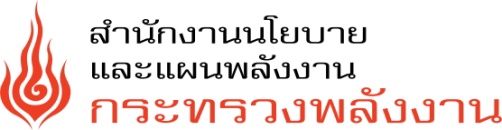 สำนักนโยบายอนุรักษ์พลังงานและพลังงานทดแทนสำนักงานนโยบายและแผนพลังงานหมวดที่ 1กองทุนเพื่อส่งเสริมการอนุรักษ์พลังงาน“กองทุนเพื่อส่งเสริมการอนุรักษ์พลังงาน” เป็นเงินทุนหมุนเวียนภายใต้การกำกับของ กระทรวงพลังงาน จัดตั้งขึ้นภายใต้ “พระราชบัญญัติการส่งเสริมการอนุรักษ์พลังงาน 
พ.ศ. 2535” ซึ่งเกิดจากความต้องการใช้พลังงานเพื่อตอบสนองการเจริญเติบโตทางเศรษฐกิจและสังคมของประเทศได้เพิ่มขึ้นในอัตราที่สูง อันเป็นภาระแก่ประเทศในการลงทุนเพื่อจัดหาพลังงานทั้งในและนอกประเทศไว้ใช้ตามความต้องการที่เพิ่มขึ้น รัฐบาล
ในขณะนั้นภายใต้การบริหารประเทศโดยมี นายอานันท์ ปันยารชุน เป็นนายกรัฐมนตรี จึงได้ประกาศใช้ “พระราชบัญญัติการส่งเสริมการอนุรักษ์พลังงาน พ.ศ. 2535” มีผลบังคับใช้ตั้งแต่วันที่ 3 เมษายน 2535 เจตนารมณ์ที่จะส่งเสริมให้เกิดวินัยในการอนุรักษ์พลังงาน และให้มีการดำเนินการลงทุนในการอนุรักษ์พลังงานในโรงงานและอาคาร โดยใช้มาตรการบังคับควบคู่ไปกับการจูงใจ กล่าวคือได้จัดตั้ง “กองทุนเพื่อส่งเสริมการอนุรักษ์พลังงาน” ขึ้น โดยมีวัตถุประสงค์เพื่อให้การสนับสนุนทางการเงินแก่ผู้ประสงค์ ที่จะเพิ่มประสิทธิภาพการใช้พลังงาน แต่มีบทลงโทษสำหรับโรงงานควบคุมและอาคารควบคุมที่ละเลยไม่ปฏิบัติตามกฎกระทรวงที่จะออกตาม พ.ร.บ.ฯ บทบาทของภาครัฐบาลก็คือการสร้างและใช้กลไกของรัฐในการให้การสนับสนุน และส่งเสริมการดำเนินการประหยัดพลังงานของผู้ใช้พลังงาน แผนเพิ่มประสิทธิภาพการใช้พลังงานแผนพลังงานทดแทนแผนบริหารทางกลยุทธ์กลุ่มงานดำเนินงาน กลุ่มงานค้นคว้าวิจัย ศึกษาเพื่อการพัฒนาและส่งเสริม กลุ่มงานโครงการสาธิตหรือริเริ่ม กลุ่มงานโฆษณาประชาสัมพันธ์ และเผยแพร่ กลุ่มงานพัฒนาบุคลากร กลุ่มงานแก้ไขปัญหาสิ่งแวดล้อมที่เกิดจากการอนุรักษ์พลังงาน กลุ่มงานดำเนินงาน กลุ่มงานค้นคว้าวิจัย ศึกษาเพื่อการพัฒนาและส่งเสริม กลุ่มงานโครงการสาธิตหรือริเริ่ม กลุ่มงานโฆษณาประชาสัมพันธ์ และเผยแพร่ กลุ่มงานพัฒนาบุคลากร กลุ่มงานแก้ไขปัญหาสิ่งแวดล้อมที่เกิดจากการพัฒนาพลังงานทดแทน กลุ่มงานศึกษา กลุ่มงานค้นคว้าวิจัย ศึกษาเพื่อการกำหนดนโยบายและวางแผนพลังงาน กลุ่มงานฝึกอบรม กลุ่มงานประชุม กลุ่มงานโฆษณา กลุ่มงานเผยแพร่ข้อมูล กลุ่มงานประชาสัมพันธ์ (ภาพรวม) กลุ่มงานการบริหารจัดการ หมวดที่ 2การจัดทำข้อเสนอโครงการบทนำ สรุปเกี่ยวกับความคิดริเริ่มของโครงการ ความเห็นเกี่ยวกับปัญหาซึ่งเป็นที่มาของโครงการ คุณสมบัติของ “เจ้าของโครงการ” เหมาะสมที่จะดำเนินงานนี้ และแสดงแผนการดำเนินงานพอสังเขป ความพร้อมที่จะดำเนินการได้ทันทีวัตถุประสงค์ ระบุอย่างกระชับและชัดเจนถึงวัตถุประสงค์หลักของโครงการ พร้อมทั้งชี้แจงถึงความจริงในวัตถุประสงค์โดยละเอียดของโครงการ เพื่อมิให้มีการเข้าใจผิดต่อจุดมุ่งหมายของการดำเนินงานตามโครงการลักษณะของปัญหาที่เกิดขึ้น อธิบายและชี้ให้เห็นถึงสภาพปัญหาที่เกิดขึ้น พร้อมรายละเอียดของปัญหา และความจำเป็นในการแก้ปัญหาความจำเป็นในการดำเนินงาน ชี้แจงถึงผลเสียต่างๆ หรือจุดด้อยที่เกิดขึ้นจากปัญหาดังกล่าว และแสดงถึงความจำเป็นที่ควรจะดำเนินการบางสิ่งบางอย่างขึ้นมาเพื่อแก้ปัญหาหรือพัฒนาให้มีประสิทธิภาพมากขึ้น ผลประโยชน์ที่คาดว่าจะได้รับจากโครงการ ระบุผลประโยชน์ทั้งหมดที่เกิดจากการเปลี่ยนแปลงอันเนื่องมาจากผลของการดำเนินโครงการสำเร็จ เปรียบเทียบสภาพปัญหาปัจจุบัน เป็นการหาข้อสนับสนุนถึงความจำเป็นที่ต้องดำเนินโครงการความเหมาะสมในการดำเนินการเพื่อแก้ปัญหา แสดงเหตุผลทางวิชาการเกี่ยวกับแผนดำเนินการ และวิธีการดำเนินงานที่เสนอในข้อเสนอสามารถใช้แก้ปัญหาได้ เป็นการสนับสนุนความเป็นไปได้ในการจัดทำโครงการขอบเขตของการดำเนินงาน กำหนดขอบเขตของโครงการว่าเนื้องานจะครอบคลุมเพียงใด จะจัดทำอะไรบ้างในขอบเขตที่กำหนดขึ้นนี้ให้ชัดเจน เช่น ระบุว่าโครงการนี้เป็นการออกแบบอุปกรณ์ใหม่ หรือเป็นการทดลองอุปกรณ์ หรือเป็นการปรับปรุงเทคนิคต่างๆ นอกจากนี้อาจเป็นการชี้แจงให้เข้าใจว่าโครงการนี้ไม่ได้ครอบคลุมถึงเนื้องานใดบ้างวิธีการดำเนินงาน ระบุถึงวิธีการปฏิบัติงาน และวิธีการวิเคราะห์ข้อมูลอย่างละเอียด เพื่อเน้นในการตอบคำถามว่า ทำอย่างไร (How) ในโครงการนี้ โดยเปรียบเทียบข้อดีข้อด้อยกับวิธีอื่นๆ ในกรณีที่มีการจัดสร้างหรือติดตั้งอุปกรณ์ ให้แสดงรายละเอียดแบบการก่อสร้างและอธิบายถึงขั้นตอนการทำงานทั้งระบบด้วยขั้นตอนงานต่างๆ ของโครงการ อธิบายโครงการออกเป็นงานต่างๆ อย่างเป็นขั้นตอน เพื่อให้เกิดการดำเนินงานอย่างมีประสิทธิภาพมากที่สุด และเมื่อดำเนินงานตามขั้นตอนต่างๆ จนครบถ้วนจะสำเร็จเป็นงานของโครงการทั้งหมด และเสร็จตามเวลาที่กำหนด อุปกรณ์หรือเทคโนโลยีที่จะนำมาใช้ในโครงการ ระบุถึงอุปกรณ์ต่างๆ ที่ใช้ในโครงการ เช่น เครื่องมือสำรวจ เครื่องมือทางวิทยาศาสตร์ และอื่นๆ ซึ่งก่อนที่จะตัดสินใจเตรียมข้อเสนอโครงการฯ ควรพิจารณาถึงรายการอุปกรณ์ต่างๆ ที่จะใช้ เพราะไม่ว่าจะมีอยู่แล้วหรือต้องจัดเตรียมใหม่ ก็หมายถึงเป็นค่าใช้จ่ายของโครงการ การชี้แจงถึงอุปกรณ์ที่ใช้ทำให้ทราบถึงขอบเขตและการขยายงานของโครงการได้ รวมทั้งยังเป็นการเตรียมการทำงานอีกด้วยประสบการณ์ที่ผ่านมา สรุปงานที่คล้ายคลึงหรือใกล้เคียงกับงานที่จะดำเนินโครงการ โดยอ้างความสำเร็จของงานในอดีตที่มีปัญหาคล้ายกับข้อเสนอโครงการใหม่หลักฐานอ้างอิง ผลการศึกษา งานวิจัย ผลการดำเนินงานอื่นๆ ที่เกี่ยวข้องและจะนำไปประกอบในการดำเนินงานระยะเวลาและแผนการดำเนินงาน ระบุระยะเวลาที่ใช้ในโครงการ ตั้งแต่เริ่มต้นจนสิ้นสุดโครงการโดยอาจระบุถึงวัน เดือน หรือปี แผนการดำเนินงานอาจกำหนดว่า การทำงานจะดำเนินการอย่างมีลำดับและเสร็จสิ้นตามวันที่กำหนดไว้ โดยการระบุเวลานี้ควรทำอย่างรอบคอบ จัดเตรียม Time-based Flow Chart แสดงกิจกรรมและช่วงระยะเวลาการทำงาน การรายงานความก้าวหน้า การติดตามและประเมินผล ระบุรายละเอียดเกี่ยวกับข้อเสนอแผนงานในการรายงานความก้าวหน้า ติดตามผลและประเมินผลของโครงการในแต่ละช่วงเวลา ให้ชัดเจนและสอดคล้องกับกิจกรรมที่ดำเนินการในแต่ละช่วงเวลานั้นๆผลที่คาดว่าจะได้รับจากการดำเนินโครงการ ระบุรายละเอียดอย่างชัดเจนถึงลักษณะเฉพาะของผลงานที่ได้จากโครงการ ตั้งแต่เริ่มต้นจนเสร็จสิ้นโครงการ เนื่องจากจะได้เป็นการป้องกันการเข้าใจไม่ตรงกันระหว่างผู้ดำเนินโครงการและผู้พิจารณารายละเอียดค่าใช้จ่าย จำแนกรายละเอียดค่าใช้จ่ายในการดำเนินงานแต่ละประเภทให้ชัดเจน พร้อมทั้งจะต้องแจกแจงรายละเอียดของค่าใช้จ่ายต่อปริมาตรหรือต่อหน่วยด้วย ตามรายการดังนี้ค่าบริหาร ควบคุม ติดตาม และประเมินผลโครงการของเจ้าของโครงการค่าใช้จ่ายที่ขอรับการสนับสนุนในข้อ ก. เป็นรายปีค่าใช้จ่ายในการดำเนินการในแต่ละกิจกรรม แต่ละผู้ร่วมโครงการ และยอดรวมเงินสนับสนุนที่จะให้กับผู้ร่วมโครงการจัดทำแผนการเบิกเงินสนับสนุนจากกองทุนฯ โดยจะต้องมีความสอดคล้องกับความก้าวหน้าของงานตามระยะเวลาที่กำหนดแหล่งเงินทุนอื่นๆ ที่ใช้ในโครงการ หรือผู้ร่วมโครงการแผนการใช้จ่ายเงินของโครงการ ระบุรายละเอียดของการเบิกจ่ายเงินในแต่ละงวดที่ขอเบิกจ่ายเงิน และรายงานความก้าวหน้าของการดำเนินงานของการเบิกจ่ายในแต่ละงวดความเป็นไปได้ในการนำผลการดำเนินงานไปใช้ ระบุแนวทางที่จะนำผลการดำเนินงานไปใช้หลังจากที่ดำเนินโครงการเสร็จ ทั้งด้านวิชาการ อุตสาหกรรม และพาณิชย์องค์กรและการบริหาร ระบุรายละเอียดถึงความสัมพันธ์และขอบเขตการบริหารงานแต่ละฝ่ายในการดำเนินโครงการให้ชัดเจนประวัติและประสบการณ์ของผู้ร่วมงานในโครงการ ระบุรายชื่อพร้อมทั้งประวัติการทำงานของบุคลากรหลักที่ร่วมทำโครงการเอกสารสนับสนุนอื่นๆกรณีที่รายละเอียดข้อเสนอโครงการมีการอ้างถึงเทคโนโลยีที่จะนำมาใช้ในโครงการที่เสนอขอรับการสนับสนุน ให้ผู้เสนอโครงการแนบเอกสารดังกล่าวออกจากรายละเอียดข้อเสนอโครงการไว้ในหมวดเอกสารสนับสนุนอื่นๆ ทั้งนี้รวมถึงเอกสารอื่นๆ เช่น สิทธิบัตร รายงานการทดสอบเทคโนโลยีที่จะนำมาใช้การดำเนินงานโครงการลักษณะเดียวกันนี้ในประเทศอื่นๆหมวดที่ 3แนวทางและหลักเกณฑ์การให้เงินสนับสนุนหมวดที่ 4การยื่นข้อเสนอโครงการหมวดที่ 5การพิจารณาข้อเสนอโครงการเกณฑ์ 5 Criteria*เกณฑ์ย่อย**เกณฑ์ความสอดคล้อง (Relevance)พิจารณาเป้าหมายของโครงการสอดคล้องกับเป้าหมายของแผน EEP 2015/ AEDP 2015/ นโยบายด้านพลังงานอื่นๆเกณฑ์ความสอดคล้อง (Relevance)ระบุปัญหา/ความต้องการที่นำมาสู่การวิจัยและระบุผู้ใช้ประโยชน์เกณฑ์ประสิทธิภาพ (Efficiency)เปรียบเทียบโอกาสของประโยชน์ที่เกิดขึ้นจากผลงานและงบประมาณที่ใช้เกณฑ์ประสิทธิภาพ (Efficiency)เปรียบเทียบโอกาสสำเร็จของโครงการกับทรัพยากรที่ใช้เกณฑ์ประสิทธิผล (Effectiveness)เปรียบเทียบประโยชน์ของผลงานที่เกิดขึ้นกับเป้าหมายของโครงการเกณฑ์ผลกระทบ (Impact)การระบุผลประโยชน์หรือผลกระทบที่คาดว่าจะเกิดขึ้นในระยะยาวเกณฑ์ความยั่งยืน (Sustainability)การระบุกลุ่มผู้ใช้ประโยชน์ วิธีการใช้ประโยชน์ วิธีการดูแลรักษา วิธีการขยายผลหรือการเผยแพร่ผลงานเกณฑ์ความยั่งยืน (Sustainability)ระบุการเชื่อมโยงกับนโยบายหรือมาตรการที่สนับสนุนให้มีการใช้ประโยชน์จากผลงานของโครงการหมวดที่ 6การทำหนังสือยืนยันรับเงินสนับสนุนหมวดที่ 7การควบคุมการดำเนินโครงการ1. สรุปผู้บริหารโครงการ..................................................................................................................................................ระยะเวลาการดำเนินงานทั้งโครงการ ........................ปี นับตั้งแต่ลงนามในหนังสือยืนยัน................................................................................................................................................................................................................................................................................................................................บริหารโครงการโดย.................................................................................ซึ่งเป็นเจ้าของโครงการโดยมี........................................................................................................เป็นผู้อำนวยการโครงการงบประมาณที่ขอรับการสนับสนุนเป็นเงินทั้งสิ้น ................................บาท โดยแบ่งเป็นดังนี้งวดการขอเบิกจ่ายเงินสนับสนุน จะต้องสอดคล้องกับรายการความก้าวหน้าของโครงการและฐานะทางการเงินของโครงการ7.1	วัตถุประสงค์โครงการ7.2	สาระสำคัญของโครงการ เช่น ขอบเขตของโครงการและวิธีการดำเนินงาน เทคโนโลยีที่จะนำมาใช้ สภาพของปัญหา การยอมรับของสังคมต่อการดำเนินการโครงการ เป็นต้น8.1	โครงการดังกล่าวสามารถก่อให้เกิดการอนุรักษ์พลังงานได้ ดังนี้………………………………………………………………………………………………………………………………………………………………………………………………………………………………………………………………………………………………………………………………………………………………………………………………………………………………………………………………………………………………………………………………………8.2	นอกจากนี้แล้วยังก่อให้เกิดผลดีต่อสิ่งแวดล้อมได้ ดังนี้………………………………………………………………………………………………………………………………………………………………………………………………………………………………………………………………………………………………………………………………………………………………………………………………………………………………………………………………………………………………………………………………………9.1	ด้านวิชาการ………………………………………………………………………………………………………………………………………………………………………………………………………………………………………………………………………………………………………………………………………………………………………………………………………………………………9.2	ด้านอุตสาหกรรม และพาณิชย์………………………………………………………………………………………………………………………………………………………………………………………………………………………………………………………………………………………………………………………………………………………………………………………………………………………………2. แบบคำขอ1.1	ชื่อหน่วยงาน ...........................................................................................................................................1.2	ทะเบียนการค้าเลขที่............................................ เลขที่ภาษีมูลค่าเพิ่ม...................................................1.3	ที่ตั้งหน่วยงานเลขที่................ ถนน.............................................. แขวง/ตำบล............................................................เขต/อำเภอ ..................................... จังหวัด............................. รหัสไปรษณีย์.......................................1.4	สถานที่ติดต่อทางไปรษณีย์เลขที่................. ถนน............................................. แขวง/ตำบล.............................................................เขต/อำเภอ ..................................... จังหวัด............................. รหัสไปรษณีย์........................................1.5	หมายเลขโทรศัพท์.............................................. โทรสาร........................................................................1.6	ประเภทของหน่วยงาน หน่วยราชการ                                   รัฐวิสาหกิจ สถาบันการศึกษา                               องค์กรเอกชนที่ไม่มุ่งค้ากำไร อื่น ๆ ระบุ ..................................................................................................1.7	ก่อตั้งขึ้นเมื่อปี พ.ศ. ....................................2.1	ชื่อโครงการ.........................................................................................................................................2.2	ระยะเวลาดำเนินงาน...........................................................................................................................2.3	ลักษณะของโครงการโดยย่อ................................................................................................................…………………………………………………………………………………………………………………………………………….…………………………………………………………………………………………………………………………………………………………………………………………………………………………………………………………………………………………3.1	ผู้ติดต่อประสานงาน............................................................................................................................3.2	เบอร์โทรศัพท์......................................................................................................................................3.3	เบอร์โทรสาร.......................................................................................................................................3.4	e-mail……………..……………………………………………………………………….………………………………...........ชื่อโครงการที่ได้ดำเนินการ4.1	...........................................................................................................................................................	แหล่งเงินทุน................................................................................เสร็จสิ้นเมื่อปี พ.ศ. ........................4.2	......................................................................................................................................................	แหล่งเงินทุน................................................................................เสร็จสิ้นเมื่อปี พ.ศ. ........................4.3	...........................................................................................................................................................	แหล่งเงินทุน................................................................................เสร็จสิ้นเมื่อปี พ.ศ. ........................เอกสารประกอบคำขอ :	รายละเอียดของข้อเสนอโครงการเพื่อขอรับการสนับสนุนจากกองทุนเพื่อส่งเสริมการอนุรักษ์พลังงาน ตามแผนอนุรักษ์พลังงานในช่วงปี 2560-2564 ประกอบด้วย5.1		บทนำ5.2		วัตถุประสงค์5.3		ลักษณะของปัญหาที่เกิดขึ้น5.4		ความจำเป็นในการดำเนินงาน5.5		ผลประโยชน์ที่คาดว่าจะได้รับจากการโครงการ5.6		ความเหมาะสมในการดำเนินเพื่อแก้ปัญหา5.7		ขอบเขตของการดำเนินงาน5.8		วิธีการดำเนินงาน5.9		ขั้นตอนงานต่างๆ ของโครงการ5.10		อุปกรณ์ที่ใช้ในการดำเนินงาน หรือเทคโนโลยีที่จะนำมาใช้ในโครงการ5.11		ประสบการณ์ที่ผ่านมา 5.12		หลักฐานอ้างอิง5.13		ระยะเวลาการดำเนินโครงการและแผนการดำเนินงาน5.14		รายงานความก้าวหน้า การติดตามและการประเมินผล5.15		ผลที่คาดว่าจะได้รับจากการดำเนินโครงการ5.16		รายละเอียดค่าใช้จ่าย5.17		แผนการใช้จ่ายเงินของโครงการ5.18		ความเป็นไปได้ในการนำผลการดำเนินงานไปใช้นอกพื้นที่5.19		องค์กรและการบริหาร 5.20		ประวัติและประสบการณ์ของผู้ดำเนินงานในโครงการ เอกสารเกี่ยวกับการจัดตั้งหน่วยงาน6.1		นิติบุคคลตามกฎหมายไทย	สำเนาหนังสือรับรองการจดทะเบียนเป็นนิติบุคคลหนังสือมอบอำนาจซึ่งปิดอากรแสตมป์ตามกฎหมาย
ในกรณีที่ให้บุคคลอื่นลงนามในแบบคำขอแทนสำเนาใบทะเบียนภาษีมูลค่าเพิ่ม6.2		นิติบุคคลตามกฎหมายต่างประเทศ สำเนาใบทะเบียนพาณิชย์ และสำเนาใบทะเบียนภาษีมูลค่าเพิ่มสำเนาหนังสือรับรองการประกอบธุรกิจของคนต่างด้าว3. รายละเอียดข้อเสนอโครงการที่จะต้องจัดทำบทนำวัตถุประสงค์ลักษณะของปัญหาที่เกิดขึ้นความจำเป็นในการดำเนินโครงการผลประโยชน์ที่คาดว่าจะได้รับจากโครงการความเหมาะสมในการดำเนินการเพื่อแก้ปัญหาขอบเขตของการดำเนินงานวิธีการดำเนินโครงการขั้นตอนงานต่างๆ ของโครงการอุปกรณ์ หรือ เทคโนโลยีที่จะนำมาใช้ในโครงการประสบการณ์ที่ผ่านมาหลักฐานอ้างอิงระยะเวลาและแผนการดำเนินงานรายการ1234...1112	ลงนามในข้อตกลง	รายละเอียดที่จะต้องดำเนินการตลอดโครงการ	รายงานความก้าวหน้า	ติดตามและประเมินผลการติดตามและรายงานความก้าวหน้ารายละเอียดกำหนดเวลาส่งรายงานรายละเอียดของกิจกรรมที่จะส่งรายงานความก้าวหน้า ฉบับที่ 1รายงานความก้าวหน้า ฉบับที่ 2รายงานความก้าวหน้า ฉบับที่ ...รายงานความก้าวหน้าฉบับสมบูรณ์ผลที่คาดว่าจะได้รับจากการดำเนินตามโครงการรายละเอียดค่าใช้จ่ายรายการปริมาณอัตรางบประมาณรวม	ค่าตอบแทน	ค่าใช้สอย	ค่าวัสดุ	ค่าครุภัณฑ์สิ่งก่อสร้าง	ค่าใช้จ่ายอื่น ๆรวมแผนการใช้จ่ายเงินของโครงการงวดที่รายการที่เบิก-จ่ายจำนวนเงิน (บาท)เงื่อนไขงวดที่ 1ค่าตอบแทนค่าใช้สอยค่าวัสดุค่าครุภัณฑ์และสิ่งก่อสร้างค่าใช้จ่ายอื่น ๆ (ถ้ามี)รวมงวดที่……ค่าตอบแทนค่าใช้สอยค่าวัสดุค่าครุภัณฑ์และสิ่งก่อสร้างค่าใช้จ่ายอื่น ๆ (ถ้ามี)รวมงวดสุดท้ายค่าตอบแทนค่าใช้สอยค่าวัสดุค่าครุภัณฑ์และสิ่งก่อสร้างค่าใช้จ่ายอื่น ๆ (ถ้ามี)รวมความเป็นไปได้ในการนำผลการดำเนินงานไปใช้องค์กรและการบริหารโครงการ.............โครงการ.............โครงการ.............โครงการ.............คณะที่ปรึกษาคณะที่ปรึกษาผู้อำนวยการโครงการผู้อำนวยการโครงการฝ่ายบริหารฝ่ายบริหารฝ่ายการเงินและบัญชีฝ่ายการเงินและบัญชีฝ่ายการเงินและบัญชีฝ่ายการเงินและบัญชีฝ่ายอบรมประชาสัมพันธ์ฝ่ายอบรมประชาสัมพันธ์ฝ่ายอบรมประชาสัมพันธ์ฝ่ายอบรมประชาสัมพันธ์ฝ่ายอบรมประชาสัมพันธ์ฝ่ายอบรมประชาสัมพันธ์ฝ่ายติดตามและประเมินผลฝ่ายติดตามและประเมินผลฝ่ายติดตามและประเมินผลฝ่ายติดตามและประเมินผลประวัติและประสบการณ์ของผู้ร่วมในโครงการ4. เอกสารสนับสนุนอื่นๆ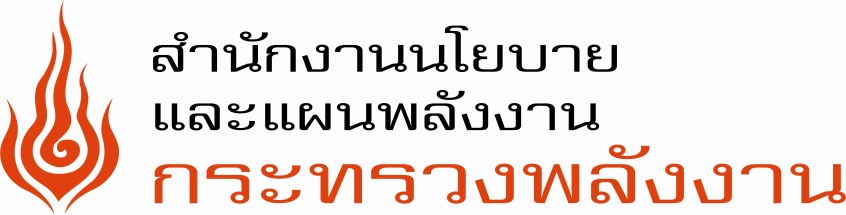 หนังสือยืนยันการขอรับทุนสนับสนุนกองทุนเพื่อส่งเสริมการอนุรักษ์พลังงานแผนอนุรักษ์พลังงาน (กลุ่มงานค้นคว้า วิจัย ศึกษาเพื่อการพัฒนาและส่งเสริม) ที่ สนอ. ๐๗-๐๒-60-xxxโครงการ (ชื่อโครงการ)โดย(หน่วยงานที่ขอรับการสนับสนุน)หนังสือยืนยันการขอรับทุนสนับสนุนกองทุนเพื่อส่งเสริมการอนุรักษ์พลังงานแผนอนุรักษ์พลังงาน  กลุ่มงานค้นคว้า วิจัย ศึกษาเพื่อการพัฒนาและส่งเสริม ที่ สนอ. ๐๗-๐๒-60-xxxเอกสารแนบท้ายหนังสือยืนยันหมายเลข จำนวนหน้า๑.	ข้อเสนอโครงการ…๒.	สำเนาหนังสือยืนยันการขอรับทุน …๓.	รายชื่อคณะทำงานในโครงการ…๔.	การจ่ายเงินและผู้มีอำนาจสั่งจ่ายเงิน…๕.	สำเนาหนังสือมอบอำนาจ…๖.	แนวทางการปฏิบัติทางการเงินและการบัญชี/การจัดซื้อและจัดจ้าง…๗.	แนวทางการการรายงานความก้าวหน้าของโครงการ…๘.	หลักการบัญชีหน่วยงานที่ได้รับจัดสรรเงินกองทุน…สรุปข้อเสนอโครงการชื่อหน่วยงานแผนงานแผนพลังงานทดแทน กลุ่มงานค้นคว้า วิจัย ศึกษาเพื่อการพัฒนาและส่งเสริม โครงการสนับสนุนการศึกษา วิจัย พัฒนาเทคโนโลยีอนุรักษ์พลังงาน ปีงบประมาณ 2560หลักการ         และเหตุผลวัตถุประสงค์วิธีการดำเนินงานผลที่คาด          ว่าจะได้รับระยะเวลาเป็นเวลา …… เดือน นับตั้งแต่วันที่ลงนามในหนังสือยืนยันการรับทุนเป็นเวลา …… เดือน นับตั้งแต่วันที่ลงนามในหนังสือยืนยันการรับทุนเป็นเวลา …… เดือน นับตั้งแต่วันที่ลงนามในหนังสือยืนยันการรับทุนงบประมาณประกอบด้วยรวมงบประมาณโครงการฯทั้งสิ้น ๑. ค่าจ้าง๒. ค่าตอบแทน ใช้สอยและวัสดุ๓. ค่าครุภัณฑ์และสิ่งก่อสร้างสามารถถัวจ่ายระหว่างรายการได้....................... บาท....................... บาท....................... บาท....................... บาทรายชื่อคณะทำงานในโครงการลำดับที่ชื่อและนามสกุลตำแหน่งรับผิดชอบในโครงการ๑ ๒๓๔๕๖๗๘๙๑๐๑๑๑๒๑๓๑๔๑๕๑๖การจ่ายเงินผู้มีอำนาจสั่งจ่ายเงินแนวทางการปฏิบัติทางการเงินและการบัญชี/การจัดซื้อและจัดจ้างแนวทางการรายงานความก้าวหน้าของโครงการระบบบัญชีหน่วยงานที่ได้รับจัดสรรเงินกองทุนแบบที่ ๔.๑แบบที่ ๔.๑แบบที่ ๔.๑แบบที่ ๔.๑แบบที่ ๔.๑แบบที่ ๔.๑แบบที่ ๔.๑แบบที่ ๔.๑แบบที่ ๔.๑แบบที่ ๔.๑แบบที่ ๔.๑แบบที่ ๔.๑แบบที่ ๔.๑แบบที่ ๔.๑แบบที่ ๔.๑แบบที่ ๔.๑แบบที่ ๔.๑แบบที่ ๔.๑แบบที่ ๔.๑แบบที่ ๔.๑แบบที่ ๔.๑หน่วยงาน………………………………….หน่วยงาน………………………………….หน่วยงาน………………………………….หน่วยงาน………………………………….หน่วยงาน………………………………….หน่วยงาน………………………………….หน่วยงาน………………………………….หน่วยงาน………………………………….หน่วยงาน………………………………….หน่วยงาน………………………………….หน่วยงาน………………………………….หน่วยงาน………………………………….หน่วยงาน………………………………….หน่วยงาน………………………………….หน่วยงาน………………………………….หน่วยงาน………………………………….หน่วยงาน………………………………….หน่วยงาน………………………………….หน่วยงาน………………………………….หน่วยงาน………………………………….หน่วยงาน………………………………….ทะเบียนคุมการรับจ่ายเงินกองทุนเพื่อส่งเสริมการอนุรักษ์พลังงานทะเบียนคุมการรับจ่ายเงินกองทุนเพื่อส่งเสริมการอนุรักษ์พลังงานทะเบียนคุมการรับจ่ายเงินกองทุนเพื่อส่งเสริมการอนุรักษ์พลังงานทะเบียนคุมการรับจ่ายเงินกองทุนเพื่อส่งเสริมการอนุรักษ์พลังงานทะเบียนคุมการรับจ่ายเงินกองทุนเพื่อส่งเสริมการอนุรักษ์พลังงานทะเบียนคุมการรับจ่ายเงินกองทุนเพื่อส่งเสริมการอนุรักษ์พลังงานทะเบียนคุมการรับจ่ายเงินกองทุนเพื่อส่งเสริมการอนุรักษ์พลังงานทะเบียนคุมการรับจ่ายเงินกองทุนเพื่อส่งเสริมการอนุรักษ์พลังงานทะเบียนคุมการรับจ่ายเงินกองทุนเพื่อส่งเสริมการอนุรักษ์พลังงานทะเบียนคุมการรับจ่ายเงินกองทุนเพื่อส่งเสริมการอนุรักษ์พลังงานทะเบียนคุมการรับจ่ายเงินกองทุนเพื่อส่งเสริมการอนุรักษ์พลังงานทะเบียนคุมการรับจ่ายเงินกองทุนเพื่อส่งเสริมการอนุรักษ์พลังงานทะเบียนคุมการรับจ่ายเงินกองทุนเพื่อส่งเสริมการอนุรักษ์พลังงานทะเบียนคุมการรับจ่ายเงินกองทุนเพื่อส่งเสริมการอนุรักษ์พลังงานทะเบียนคุมการรับจ่ายเงินกองทุนเพื่อส่งเสริมการอนุรักษ์พลังงานทะเบียนคุมการรับจ่ายเงินกองทุนเพื่อส่งเสริมการอนุรักษ์พลังงานทะเบียนคุมการรับจ่ายเงินกองทุนเพื่อส่งเสริมการอนุรักษ์พลังงานทะเบียนคุมการรับจ่ายเงินกองทุนเพื่อส่งเสริมการอนุรักษ์พลังงานทะเบียนคุมการรับจ่ายเงินกองทุนเพื่อส่งเสริมการอนุรักษ์พลังงานทะเบียนคุมการรับจ่ายเงินกองทุนเพื่อส่งเสริมการอนุรักษ์พลังงานทะเบียนคุมการรับจ่ายเงินกองทุนเพื่อส่งเสริมการอนุรักษ์พลังงาน	แผนอนุรักษ์พลังงาน กลุ่มงานค้นคว้า วิจัย ศึกษาเพื่อการพัฒนาและส่งเสริม โครงการสนับสนุนการศึกษา วิจัย พัฒนาเทคโนโลยีอนุรักษ์พลังงาน ปีงบประมาณ ๒๕60	แผนอนุรักษ์พลังงาน กลุ่มงานค้นคว้า วิจัย ศึกษาเพื่อการพัฒนาและส่งเสริม โครงการสนับสนุนการศึกษา วิจัย พัฒนาเทคโนโลยีอนุรักษ์พลังงาน ปีงบประมาณ ๒๕60	แผนอนุรักษ์พลังงาน กลุ่มงานค้นคว้า วิจัย ศึกษาเพื่อการพัฒนาและส่งเสริม โครงการสนับสนุนการศึกษา วิจัย พัฒนาเทคโนโลยีอนุรักษ์พลังงาน ปีงบประมาณ ๒๕60	แผนอนุรักษ์พลังงาน กลุ่มงานค้นคว้า วิจัย ศึกษาเพื่อการพัฒนาและส่งเสริม โครงการสนับสนุนการศึกษา วิจัย พัฒนาเทคโนโลยีอนุรักษ์พลังงาน ปีงบประมาณ ๒๕60	แผนอนุรักษ์พลังงาน กลุ่มงานค้นคว้า วิจัย ศึกษาเพื่อการพัฒนาและส่งเสริม โครงการสนับสนุนการศึกษา วิจัย พัฒนาเทคโนโลยีอนุรักษ์พลังงาน ปีงบประมาณ ๒๕60	แผนอนุรักษ์พลังงาน กลุ่มงานค้นคว้า วิจัย ศึกษาเพื่อการพัฒนาและส่งเสริม โครงการสนับสนุนการศึกษา วิจัย พัฒนาเทคโนโลยีอนุรักษ์พลังงาน ปีงบประมาณ ๒๕60	แผนอนุรักษ์พลังงาน กลุ่มงานค้นคว้า วิจัย ศึกษาเพื่อการพัฒนาและส่งเสริม โครงการสนับสนุนการศึกษา วิจัย พัฒนาเทคโนโลยีอนุรักษ์พลังงาน ปีงบประมาณ ๒๕60	แผนอนุรักษ์พลังงาน กลุ่มงานค้นคว้า วิจัย ศึกษาเพื่อการพัฒนาและส่งเสริม โครงการสนับสนุนการศึกษา วิจัย พัฒนาเทคโนโลยีอนุรักษ์พลังงาน ปีงบประมาณ ๒๕60	แผนอนุรักษ์พลังงาน กลุ่มงานค้นคว้า วิจัย ศึกษาเพื่อการพัฒนาและส่งเสริม โครงการสนับสนุนการศึกษา วิจัย พัฒนาเทคโนโลยีอนุรักษ์พลังงาน ปีงบประมาณ ๒๕60	แผนอนุรักษ์พลังงาน กลุ่มงานค้นคว้า วิจัย ศึกษาเพื่อการพัฒนาและส่งเสริม โครงการสนับสนุนการศึกษา วิจัย พัฒนาเทคโนโลยีอนุรักษ์พลังงาน ปีงบประมาณ ๒๕60	แผนอนุรักษ์พลังงาน กลุ่มงานค้นคว้า วิจัย ศึกษาเพื่อการพัฒนาและส่งเสริม โครงการสนับสนุนการศึกษา วิจัย พัฒนาเทคโนโลยีอนุรักษ์พลังงาน ปีงบประมาณ ๒๕60	แผนอนุรักษ์พลังงาน กลุ่มงานค้นคว้า วิจัย ศึกษาเพื่อการพัฒนาและส่งเสริม โครงการสนับสนุนการศึกษา วิจัย พัฒนาเทคโนโลยีอนุรักษ์พลังงาน ปีงบประมาณ ๒๕60	แผนอนุรักษ์พลังงาน กลุ่มงานค้นคว้า วิจัย ศึกษาเพื่อการพัฒนาและส่งเสริม โครงการสนับสนุนการศึกษา วิจัย พัฒนาเทคโนโลยีอนุรักษ์พลังงาน ปีงบประมาณ ๒๕60	แผนอนุรักษ์พลังงาน กลุ่มงานค้นคว้า วิจัย ศึกษาเพื่อการพัฒนาและส่งเสริม โครงการสนับสนุนการศึกษา วิจัย พัฒนาเทคโนโลยีอนุรักษ์พลังงาน ปีงบประมาณ ๒๕60	แผนอนุรักษ์พลังงาน กลุ่มงานค้นคว้า วิจัย ศึกษาเพื่อการพัฒนาและส่งเสริม โครงการสนับสนุนการศึกษา วิจัย พัฒนาเทคโนโลยีอนุรักษ์พลังงาน ปีงบประมาณ ๒๕60	แผนอนุรักษ์พลังงาน กลุ่มงานค้นคว้า วิจัย ศึกษาเพื่อการพัฒนาและส่งเสริม โครงการสนับสนุนการศึกษา วิจัย พัฒนาเทคโนโลยีอนุรักษ์พลังงาน ปีงบประมาณ ๒๕60	แผนอนุรักษ์พลังงาน กลุ่มงานค้นคว้า วิจัย ศึกษาเพื่อการพัฒนาและส่งเสริม โครงการสนับสนุนการศึกษา วิจัย พัฒนาเทคโนโลยีอนุรักษ์พลังงาน ปีงบประมาณ ๒๕60	แผนอนุรักษ์พลังงาน กลุ่มงานค้นคว้า วิจัย ศึกษาเพื่อการพัฒนาและส่งเสริม โครงการสนับสนุนการศึกษา วิจัย พัฒนาเทคโนโลยีอนุรักษ์พลังงาน ปีงบประมาณ ๒๕60	แผนอนุรักษ์พลังงาน กลุ่มงานค้นคว้า วิจัย ศึกษาเพื่อการพัฒนาและส่งเสริม โครงการสนับสนุนการศึกษา วิจัย พัฒนาเทคโนโลยีอนุรักษ์พลังงาน ปีงบประมาณ ๒๕60	แผนอนุรักษ์พลังงาน กลุ่มงานค้นคว้า วิจัย ศึกษาเพื่อการพัฒนาและส่งเสริม โครงการสนับสนุนการศึกษา วิจัย พัฒนาเทคโนโลยีอนุรักษ์พลังงาน ปีงบประมาณ ๒๕60	แผนอนุรักษ์พลังงาน กลุ่มงานค้นคว้า วิจัย ศึกษาเพื่อการพัฒนาและส่งเสริม โครงการสนับสนุนการศึกษา วิจัย พัฒนาเทคโนโลยีอนุรักษ์พลังงาน ปีงบประมาณ ๒๕60โครงการ......................................................................................................................................................................................................................................................................โครงการ......................................................................................................................................................................................................................................................................โครงการ......................................................................................................................................................................................................................................................................โครงการ......................................................................................................................................................................................................................................................................โครงการ......................................................................................................................................................................................................................................................................โครงการ......................................................................................................................................................................................................................................................................โครงการ......................................................................................................................................................................................................................................................................โครงการ......................................................................................................................................................................................................................................................................โครงการ......................................................................................................................................................................................................................................................................โครงการ......................................................................................................................................................................................................................................................................โครงการ......................................................................................................................................................................................................................................................................โครงการ......................................................................................................................................................................................................................................................................โครงการ......................................................................................................................................................................................................................................................................โครงการ......................................................................................................................................................................................................................................................................โครงการ......................................................................................................................................................................................................................................................................โครงการ......................................................................................................................................................................................................................................................................โครงการ......................................................................................................................................................................................................................................................................โครงการ......................................................................................................................................................................................................................................................................โครงการ......................................................................................................................................................................................................................................................................โครงการ......................................................................................................................................................................................................................................................................โครงการ......................................................................................................................................................................................................................................................................	วงเงินที่ได้รับอนุมัติ   …………………………………….  บาท                             เลขที่บัญชีเงินฝาก ………………………………………..	วงเงินที่ได้รับอนุมัติ   …………………………………….  บาท                             เลขที่บัญชีเงินฝาก ………………………………………..	วงเงินที่ได้รับอนุมัติ   …………………………………….  บาท                             เลขที่บัญชีเงินฝาก ………………………………………..	วงเงินที่ได้รับอนุมัติ   …………………………………….  บาท                             เลขที่บัญชีเงินฝาก ………………………………………..	วงเงินที่ได้รับอนุมัติ   …………………………………….  บาท                             เลขที่บัญชีเงินฝาก ………………………………………..	วงเงินที่ได้รับอนุมัติ   …………………………………….  บาท                             เลขที่บัญชีเงินฝาก ………………………………………..	วงเงินที่ได้รับอนุมัติ   …………………………………….  บาท                             เลขที่บัญชีเงินฝาก ………………………………………..	วงเงินที่ได้รับอนุมัติ   …………………………………….  บาท                             เลขที่บัญชีเงินฝาก ………………………………………..	วงเงินที่ได้รับอนุมัติ   …………………………………….  บาท                             เลขที่บัญชีเงินฝาก ………………………………………..	วงเงินที่ได้รับอนุมัติ   …………………………………….  บาท                             เลขที่บัญชีเงินฝาก ………………………………………..	วงเงินที่ได้รับอนุมัติ   …………………………………….  บาท                             เลขที่บัญชีเงินฝาก ………………………………………..	วงเงินที่ได้รับอนุมัติ   …………………………………….  บาท                             เลขที่บัญชีเงินฝาก ………………………………………..	วงเงินที่ได้รับอนุมัติ   …………………………………….  บาท                             เลขที่บัญชีเงินฝาก ………………………………………..	วงเงินที่ได้รับอนุมัติ   …………………………………….  บาท                             เลขที่บัญชีเงินฝาก ………………………………………..	วงเงินที่ได้รับอนุมัติ   …………………………………….  บาท                             เลขที่บัญชีเงินฝาก ………………………………………..	วงเงินที่ได้รับอนุมัติ   …………………………………….  บาท                             เลขที่บัญชีเงินฝาก ………………………………………..	วงเงินที่ได้รับอนุมัติ   …………………………………….  บาท                             เลขที่บัญชีเงินฝาก ………………………………………..	วงเงินที่ได้รับอนุมัติ   …………………………………….  บาท                             เลขที่บัญชีเงินฝาก ………………………………………..	วงเงินที่ได้รับอนุมัติ   …………………………………….  บาท                             เลขที่บัญชีเงินฝาก ………………………………………..	วงเงินที่ได้รับอนุมัติ   …………………………………….  บาท                             เลขที่บัญชีเงินฝาก ………………………………………..	วงเงินที่ได้รับอนุมัติ   …………………………………….  บาท                             เลขที่บัญชีเงินฝาก ………………………………………..	ระยะเวลา…………………………………..ปี       เริ่มตั้งแต่ ……………………...สิ้นสุด …………………………….	ระยะเวลา…………………………………..ปี       เริ่มตั้งแต่ ……………………...สิ้นสุด …………………………….	ระยะเวลา…………………………………..ปี       เริ่มตั้งแต่ ……………………...สิ้นสุด …………………………….	ระยะเวลา…………………………………..ปี       เริ่มตั้งแต่ ……………………...สิ้นสุด …………………………….	ระยะเวลา…………………………………..ปี       เริ่มตั้งแต่ ……………………...สิ้นสุด …………………………….	ระยะเวลา…………………………………..ปี       เริ่มตั้งแต่ ……………………...สิ้นสุด …………………………….	ระยะเวลา…………………………………..ปี       เริ่มตั้งแต่ ……………………...สิ้นสุด …………………………….	ระยะเวลา…………………………………..ปี       เริ่มตั้งแต่ ……………………...สิ้นสุด …………………………….	ระยะเวลา…………………………………..ปี       เริ่มตั้งแต่ ……………………...สิ้นสุด …………………………….	ระยะเวลา…………………………………..ปี       เริ่มตั้งแต่ ……………………...สิ้นสุด …………………………….	ระยะเวลา…………………………………..ปี       เริ่มตั้งแต่ ……………………...สิ้นสุด …………………………….	ระยะเวลา…………………………………..ปี       เริ่มตั้งแต่ ……………………...สิ้นสุด …………………………….	ระยะเวลา…………………………………..ปี       เริ่มตั้งแต่ ……………………...สิ้นสุด …………………………….	ระยะเวลา…………………………………..ปี       เริ่มตั้งแต่ ……………………...สิ้นสุด …………………………….	ระยะเวลา…………………………………..ปี       เริ่มตั้งแต่ ……………………...สิ้นสุด …………………………….	ระยะเวลา…………………………………..ปี       เริ่มตั้งแต่ ……………………...สิ้นสุด …………………………….	ระยะเวลา…………………………………..ปี       เริ่มตั้งแต่ ……………………...สิ้นสุด …………………………….	ระยะเวลา…………………………………..ปี       เริ่มตั้งแต่ ……………………...สิ้นสุด …………………………….	ระยะเวลา…………………………………..ปี       เริ่มตั้งแต่ ……………………...สิ้นสุด …………………………….	ระยะเวลา…………………………………..ปี       เริ่มตั้งแต่ ……………………...สิ้นสุด …………………………….	ระยะเวลา…………………………………..ปี       เริ่มตั้งแต่ ……………………...สิ้นสุด …………………………….	มติ คณะกรรมการกองทุนเพื่อส่งเสริมการอนุรักษ์พลังงาน ครั้งที่………….….วันที่………….………………….	มติ คณะกรรมการกองทุนเพื่อส่งเสริมการอนุรักษ์พลังงาน ครั้งที่………….….วันที่………….………………….	มติ คณะกรรมการกองทุนเพื่อส่งเสริมการอนุรักษ์พลังงาน ครั้งที่………….….วันที่………….………………….	มติ คณะกรรมการกองทุนเพื่อส่งเสริมการอนุรักษ์พลังงาน ครั้งที่………….….วันที่………….………………….	มติ คณะกรรมการกองทุนเพื่อส่งเสริมการอนุรักษ์พลังงาน ครั้งที่………….….วันที่………….………………….	มติ คณะกรรมการกองทุนเพื่อส่งเสริมการอนุรักษ์พลังงาน ครั้งที่………….….วันที่………….………………….	มติ คณะกรรมการกองทุนเพื่อส่งเสริมการอนุรักษ์พลังงาน ครั้งที่………….….วันที่………….………………….	มติ คณะกรรมการกองทุนเพื่อส่งเสริมการอนุรักษ์พลังงาน ครั้งที่………….….วันที่………….………………….	มติ คณะกรรมการกองทุนเพื่อส่งเสริมการอนุรักษ์พลังงาน ครั้งที่………….….วันที่………….………………….	มติ คณะกรรมการกองทุนเพื่อส่งเสริมการอนุรักษ์พลังงาน ครั้งที่………….….วันที่………….………………….	มติ คณะกรรมการกองทุนเพื่อส่งเสริมการอนุรักษ์พลังงาน ครั้งที่………….….วันที่………….………………….	มติ คณะกรรมการกองทุนเพื่อส่งเสริมการอนุรักษ์พลังงาน ครั้งที่………….….วันที่………….………………….	มติ คณะกรรมการกองทุนเพื่อส่งเสริมการอนุรักษ์พลังงาน ครั้งที่………….….วันที่………….………………….	มติ คณะกรรมการกองทุนเพื่อส่งเสริมการอนุรักษ์พลังงาน ครั้งที่………….….วันที่………….………………….	มติ คณะกรรมการกองทุนเพื่อส่งเสริมการอนุรักษ์พลังงาน ครั้งที่………….….วันที่………….………………….	มติ คณะกรรมการกองทุนเพื่อส่งเสริมการอนุรักษ์พลังงาน ครั้งที่………….….วันที่………….………………….	มติ คณะกรรมการกองทุนเพื่อส่งเสริมการอนุรักษ์พลังงาน ครั้งที่………….….วันที่………….………………….	มติ คณะกรรมการกองทุนเพื่อส่งเสริมการอนุรักษ์พลังงาน ครั้งที่………….….วันที่………….………………….	มติ คณะกรรมการกองทุนเพื่อส่งเสริมการอนุรักษ์พลังงาน ครั้งที่………….….วันที่………….………………….	มติ คณะกรรมการกองทุนเพื่อส่งเสริมการอนุรักษ์พลังงาน ครั้งที่………….….วันที่………….………………….	มติ คณะกรรมการกองทุนเพื่อส่งเสริมการอนุรักษ์พลังงาน ครั้งที่………….….วันที่………….………………….วันที่รายการรายรับรายรับรายรับรายรับรายรับรายจ่ายรายจ่ายรายจ่ายรายจ่ายรายจ่ายรายจ่ายรายจ่ายรายจ่ายรายจ่ายคงเหลือคงเหลือคงเหลือหมายเหตุเดือนเอกสารเงินรับจากดอกเบี้ยรับ……..………รวมค่าตอบแทน ใช้สอย วัสดุค่าตอบแทน ใช้สอย วัสดุค่าตอบแทน ใช้สอย วัสดุค่าตอบแทน ใช้สอย วัสดุค่า….ค่า….ส่งคืนส่งคืนรวมเงินสด เงินฝาก รวมปีกองทุนฯรับ ค่าตอบแทนค่าใช้สอยค่าวัสดุรวมต้นดอกเบี้ยจ่าย ธนาคาร รวมเดือนนี้รวมเดือนนี้รวมเดือนนี้รวมแต่เริ่มโครงการรวมแต่เริ่มโครงการรวมแต่เริ่มโครงการแบบ ๔.๒หน่วยงาน……………………………..หน่วยงาน……………………………..หน่วยงาน……………………………..หน่วยงาน……………………………..รายงานการรับจ่ายเงินกองทุนเพื่อส่งเสริมการอนุรักษ์พลังงานรายงานการรับจ่ายเงินกองทุนเพื่อส่งเสริมการอนุรักษ์พลังงานรายงานการรับจ่ายเงินกองทุนเพื่อส่งเสริมการอนุรักษ์พลังงานรายงานการรับจ่ายเงินกองทุนเพื่อส่งเสริมการอนุรักษ์พลังงานแผนอนุรักษ์พลังงาน กลุ่มงานค้นคว้า วิจัย ศึกษาเพื่อการพัฒนาและส่งเสริม  โครงการสนับสนุนการศึกษา วิจัย พัฒนาเทคโนโลยีอนุรักษ์พลังงาน ปีงบประมาณ ๒๕60 แผนอนุรักษ์พลังงาน กลุ่มงานค้นคว้า วิจัย ศึกษาเพื่อการพัฒนาและส่งเสริม  โครงการสนับสนุนการศึกษา วิจัย พัฒนาเทคโนโลยีอนุรักษ์พลังงาน ปีงบประมาณ ๒๕60 แผนอนุรักษ์พลังงาน กลุ่มงานค้นคว้า วิจัย ศึกษาเพื่อการพัฒนาและส่งเสริม  โครงการสนับสนุนการศึกษา วิจัย พัฒนาเทคโนโลยีอนุรักษ์พลังงาน ปีงบประมาณ ๒๕60 แผนอนุรักษ์พลังงาน กลุ่มงานค้นคว้า วิจัย ศึกษาเพื่อการพัฒนาและส่งเสริม  โครงการสนับสนุนการศึกษา วิจัย พัฒนาเทคโนโลยีอนุรักษ์พลังงาน ปีงบประมาณ ๒๕60 โครงการ............................................................................................................................................................................โครงการ............................................................................................................................................................................โครงการ............................................................................................................................................................................โครงการ............................................................................................................................................................................ประจำเดือน…………….. พ.ศ. …………ประจำเดือน…………….. พ.ศ. …………ประจำเดือน…………….. พ.ศ. …………ประจำเดือน…………….. พ.ศ. ………… เดือนนี้  รวมแต่ต้นโครงการ เงินคงเหลือยกมา (เงินฝากธนาคารเลขที่ …………………)บวก  รับเงินกองทุน          ดอกเบี้ยรับรวมรับหัก  รายจ่าย        ……………………..        ……………………..         …………….……….       คืนเงินเหลือจ่าย - เงินต้น                                     - ดอกเบี้ยรวมจ่ายเงินคงเหลือยกไป (เงินฝากธนาคารเลขที่ ………………..)ที่……………………….ลงวันที่……………………..เรียน   ผู้อำนวยการสำนักงานนโยบายและแผนพลังงาน                    ขอส่งรายงานการรับจ่ายเงินกองทุนเพื่อส่งเสริมการอนุรักษ์พลังงาน  ประจำเดือน.................                      ขอส่งรายงานการรับจ่ายเงินกองทุนเพื่อส่งเสริมการอนุรักษ์พลังงาน  ประจำเดือน.................                      ขอส่งรายงานการรับจ่ายเงินกองทุนเพื่อส่งเสริมการอนุรักษ์พลังงาน  ประจำเดือน.................                      ขอส่งรายงานการรับจ่ายเงินกองทุนเพื่อส่งเสริมการอนุรักษ์พลังงาน  ประจำเดือน.................  โครงการ.......................................... มาเพื่อโปรดทราบ ลงชื่อ……………………………  ลงชื่อ……………………………  ลงชื่อ……………………………              (หัวหน้าหน่วยงาน)             (หัวหน้าหน่วยงาน)             (หัวหน้าหน่วยงาน)สำเนาหนังสือมอบอำนาจ